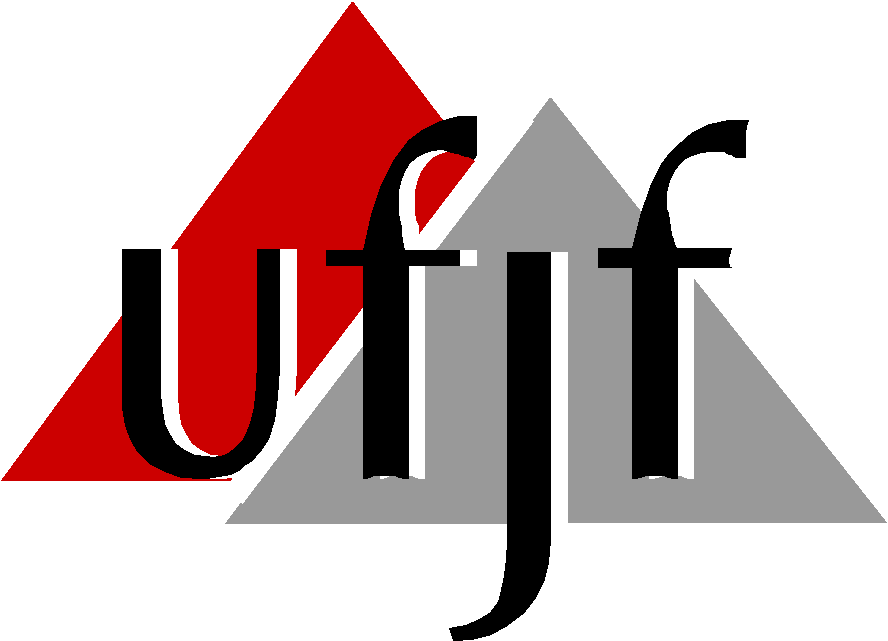 PROJETO PEDAGÓGICO DO CURSO DE GRADUAÇÃO EMCIÊNCIAS ECONÔMICASJuiz de Fora, Janeiro de 2015SUMÁRIO1. DENOMINAÇÃO DO CURSO ............................................................................................................... 022. INTRODUÇÃO....................................................................................................................................... 023. INFORMAÇÕES GERAIS SOBRE O CURSO ..................................................................................... 03I. QUANTIDADE DE VAGAS.....................................................................................................................03II. PROCESSO SELETIVO.......................................................................................................................  03III. INTEGRALIZAÇÃO CURRICULAR.....................................................................................................  034. O PROJETO PEDAGÓGICO ............................................................................................................... 03I. CONCEPÇÃO GERAL.........................................................................................................................  03II. PERFIL PROFISSIONAL....................................................................................................................  04III. PRINCÍPIOS NORTEADORES DA ORGANIZAÇÃO CURRICULAR.................................................04IV. ESTRUTURA CURRICULAR............................................................................................................. 04V. FLEXIBILIZAÇÃO CURRICULAR.........................................................................................................13VI. TRABALHO DE CONCLUSÃO............................................................................................................13VII. ESTÁGIO CURRICULAR SUPERVISIONADO.................................................................................13VIII. EMENTAS.......................................................................................................................................16IX. REFERÊNCIAS BIBLIOGRÁFICAS....................................................................................................56X.   DIPLOMAÇÃO..................................................................................................................................56ANEXO I – Tabela de Equivalência de Disciplinas.............................................................................581. DENOMINAÇÃO DO CURSOCURSO DE GRADUAÇÃO EM BACHARELADO EM CIÊNCIAS ECONÔMICAS- modalidade presencial–2. INTRODUÇÃO O presente documento refere-se ao Projeto Político Pedagógico do curso de Ciências Econômicas oferecido pela Universidade Federal de Juiz de Fora (UFJF), na Faculdade de Economia. Estão aglutinadas todas as decisões e a sistemática de reestruturação curricular do curso.	A elaboração deste projeto seguiu as orientações deliberadas pelo Conselho Nacional de Educação através da Câmara de Educação Superior na Resolução Nº 7, de 29 de março de 2006, que institui as “Diretrizes Curriculares Nacionais do curso de Graduação em Ciências Econômicas, bacharelado, e dá outras providências”.	Busca-se neste curso, a formação do economista como cientista social, de caráter flexível, diversificado e conhecedor das premissas básicas da ciência econômica. Contudo, destaca-se a necessidade de conhecimento na manipulação do aparato quantitativo propiciado pela matemática, estatística e econometria, associadas ao uso da informática, privilegiando o respeito ao homem real, de forma a impedir que o mesmo seja tratado como uma mera abstração numérica ou um fator matematizado, disponível às práticas de laboratório.	Baseado nessa concepção, o Curso de Ciências Econômicas da UFJF volta-se para a formação de um profissional economista capaz de humanizar as relações do sistema de produção e acumulação de riqueza. A proposta da UFJF é a formação de um profissional economista capaz de refletir, questionar e apresentar forte intervenção social quer seja nos setores público e privado, assim como no promissor campo do Terceiro setor, ao tempo em que investiga e analisa as questões científicas de forma realista.3. INFORMAÇÕES GERAIS SOBRE O CURSO I. QUANTIDADE DE VAGASO curso de Ciências Econômicas oferece anualmente 109 vagas, sendo 55 para o diurno e 54 para o noturno, com entrada única. Dadas as especificidades o curso diurno tem uma integralização em quatro anos ou oito períodos, posto que o acadêmico pode desenvolver atividades tanto no período da manhã quanto da tarde. Enquanto o curso noturno é de cinco anos ou dez períodos, na medida em que as atividades acadêmicas são desenvolvidas normalmente e em exclusividade no período noturno.II.PROCESSO SELETIVOO processo de seleção dos alunos segue as regras da PROGRAD/UFJF.III. INTEGRALIZAÇÃO CURRICULARIntegralização curricular: 4 anos diurno (8 semestres letivos), e 5 anos noturno (10 semestres letivos)Tempo mínimo:4 anos (8 semestres letivos)Tempo médio:4 anos (8semestres letivos)Tempo máximo:7anos (14semestres letivos)Carga horária total (CHT): 3000 horas 4. O PROJETO PEDAGÓGICOCONCEPÇÃO GERALO curso de Ciências Econômicas oferecido pela Universidade Federal de Juiz de Fora, habilita seus formandos para atuarem como bacharéis na área econômica, vislumbrando inúmeras opções no mercado atual de trabalho.	Segundo o folheto informativo do Conselho Regional de Economia – MG (Corecon, 2006), a atuação do economista tem-se ampliado, abrindo espaços para perícias, avaliações e arbitragens. Além do grande número de economistas atuando como consultores e assessores.	A formação do economista na Faculdade de Economia pauta-se no comprometimento com a sociedade, visando desenvolver habilidades e competências para atuar tanto a nível regional quanto nacional.	A proposta do curso encontra-se com uma carga horária de três mil horas/aulas, distribuídas em disciplinas obrigatórias, eletivas, opcionais e o trabalho de conclusão de curso, em perfeita consonância com as alterações legais.PERFIL PROFISSIONAL      O profissional de economia está apto a atuar no planejamento, consultoria, e assessoria ligados à sua área. O Economista avalia a empresa, planeja políticas empresariais, propõe modificações que viabilizem racionalização de custos e maximização dos lucros. Ele pode atuar em quase todos os setores da sociedade, tanto na esfera privada como na pública.	No setor privado, é relevante o papel que pode desempenhar nas empresas, sindicatos e em qualquer outra instituição que objetive sua melhor adequação às demandas do sistema socioeconômico no país.	No terceiro setor, o acadêmico pode atuar em atividades sem fins lucrativos, como organizações sociais e diversos tipos de ONGs.III.PRINCIPAIS NORTEADORES DA ORGANIZAÇÃO CURRICULARAcompanha os critérios dispostos no artigo 214 da Constituição Federal que tratam do plano nacional da educação.IV. ESTRUTURA CURRICULARDisciplinas Opcionais e Eletivas      As disciplinas opcionais podem ser escolhidas em qualquer departamento da universidade ou em outra instituição de ensino superior ou mesmo dentro das oferecidas como eletivas.O curso conta com uma ampla grade de disciplinas eletivas oferecidas pelo próprio curso e por outros cursos. Essas conferem ao aluno conhecimento em áreas especificas que podem ser de interesse para sua formação.O aluno deve obrigatoriamente cursar 44 créditos em disciplinas eletivas e 20 créditos em opcionais.O departamento de Economia criou recentemente seis novas disciplinas eletivas:ECO056-apreçamento de ativos derivativos e risco; ECO057-fundamentos da elaboração e análise de projetos corporativos; ECO058-finanças corporativas e de mercado; ECO059-economia e gestão da saúde; ECO060-economia política e ECO061-economia política do meio ambiente. Disponibilizando ao graduando de economia outras áreas de conhecimento. DISCIPLINAS OBRIGATÓRIAS E ELETIVAS POR PERÍODO (Currículo 12009)DIURNO1º PeríodoSociologia I (CSO001)Economia I (ECO054)Elementos de Cálculo (MAT108)Contab. Geral Introdutória (FIN001)História Econômica (HIS106)Instituições de Direito (DPM064)2º PeríodoPolítica I (CSO035)Economia II (ECO055)Álgebra Matricial (MAT110)Elementos de Cálculo II (MAT109)Estatística Econômica I (EST012)Eletiva3º PeríodoMicroeconomia I (ANE054)Macroeconomia I (ANE056)Estatística Econômica II (EST022)História do Pensamento Econômico (ECO024)EletivaEletiva4º PeríodoMicroeconomia II (ANE055)Macroeconomia II (ANE057)Hist. Pensamento Econômico II (ECO025)Econometria I (ECO035)EletivaEletiva5º PeríodoMicroeconomia III (ANE053)Macroeconomia III (ANE058)Hist. Pensamento Econ. II (ECO025)Econometria II (ANE036)Economia Monetária I (ENE027)Eletiva6º PeríodoEconomia internacional (ANE037)Técnicas de pesquisa em Economia (ANE029)Economia Brasileira Contemporânea I (ECO030)EletivaEletivaEletiva7º PeríodoEcon. Brasil Contemporânea II (ECO036)Monografia I (ECO052)EletivaEletivaOpcionalOpcional8º PeríodoDesenvolvimento Sócio Econômico (ECO016)Monografia II (ECO053)OpcionalOpcionalOpcionalNOTURNO1º PeríodoSociologia I (CSO001)Economia I (ECO054)Elementos de Cálculo (MAT108)Contab. Geral Introdutória (FIN001)Instituições de Direito (DPM064)2º PeríodoPolítica I (CSO035)Economia II (ECO055)Elementos de Cálculo II (MAT109)EstatísticaEconômica I (EST012)Eletiva3º PeríodoMicroeconomia I (ANE054)Macroeconomia I (ANE056)Estatística Econômica II (EST022)Álgebra Matricial (MAT110)Eletiva4º PeríodoMicroeconomia II (ANE055)Macroeconomia II (ANE057)Hist. Pensamento Econômico I (ECO024)Estatística Econômica I (EST012)Eletiva5º PeríodoMicroeconomia III (ANE053)Macroeconomia III (ANE058)Econometria I (ANE035)Formação Econômica do Brasil (ECO004)Eletiva6º PeríodoEconomia Monetária I (ANE027) História do Pensamento Econômico II (ECO025)Econometria II (ANE036)EletivaEletiva7º PeríodoEconomia BrasileiraContemporânea I (ECO030)Economia Internacional (ANE037)EletivaEletivaEletiva8º PeríodoEconomia Brasileira Contemporânea II (ECO036)Técnicas de Pesquisa em Economia (ANE029)Eletiva EletivaOpcional9º PeríodoDesenvolvimento Sócio Econômico (ECO016)Monografia I (ECO052)OpcionalOpcional10º PeríodoMonografia II (ECO053)OpcionalOpcionalV. FLEXIBILIZAÇÃO CURRICULARA flexibilização curricular do Curso de Economia segue as normas do RAG, artigo 72.A carga horária prevista é de no mínimo 60 horas e de no máximo 1200 horas de realização das atividades. Acima de 1200 horas equivalem a 8 (oito) crédito em matérias opcionais e abaixo dessa carga horária, 4 (quatro) créditos, levando-se em consideração a carga mínima prevista.VI. TRABALHO DE CONCLUSÃOO Trabalho de conclusão de curso, monografia B (ECO053) deverá ser cursado após a aprovação em monografia A (ECO052) e Técnicas de Pesquisa em Economia (ANE029).VII. ESTÁGIO CURRICULAR SUPERVISIONADOO curso de Economia não prevê obrigatoriedade de estágio. Fica a critério do aluno e caso ele opte por fazer estágio pode converte-lo em créditos opcionais.Acima de 1200 horas de estágio equivalem a 8 (oito) créditos opcionais e abaixo, 4 créditos. O curso leva em consideração a Lei do Estágio que define regras para a atividade. De acordo com o artigo 10, inciso I dessa LEI, a carga mínima prevista é de 6 (seis) horas diárias e 30 (trinta) horas semanais. Em atendimento a Lei Nº 11.788, de 25 de setembro de 2008, que dispõe sobre o estágio de estudantes, o Estágio Não Obrigatório do curso passa a ter a seguinte organização:Concepção: “Estágio é ato educativo escolar supervisionado, desenvolvido no ambiente de trabalho, que visa à preparação para o trabalho produtivo de educandos que estejam freqüentando” o curso de Ciências Econômicas (Lei nº 11.788, 2008)Categoria: o estágio no curso de Ciências Econômicas constitui-se de atividades extracurriculares de caráter não obrigatório para a integralização dos créditos da grade curricular do aluno.Áreas de atuação dos estágios no curso: o aluno poderá estagiar em instituições públicas, privadas e não governamentais em funções condizentes com as áreas de atuação do profissional em Economia. Requisitos para realização de estágios: Estar regularmente matriculado; Ter cursado integralmente todas as disciplinas do primeiro ano do curso; Ter índice de rendimento acadêmico- IRA acima de 60; Nos semestres subsequentes a iniciação do estágio o IRA do aluno não poderá em hipótese alguma ser menor que 60; A jornada de atividade em estágio não poderá ser maior que 6 (seis) horas diárias e 30 (trinta) horas semanais;Organização e competência da Comissão Organizadora de Estágio - COE do Curso:A COE será composta pelo Coordenador de Curso de Economia (Presidente), pelo Chefe do Departamento de Economia e por um professor efetivo indicado pela Direção da Faculdade de Economia.Suas competências são: b.1) avaliar se o plano de atividades apresentado pelo aluno é condizente com a atuação do estudante e futuro profissional de economia;b.2) indicar o professor orientador de estágio e na falta deste assumir suas atribuições;b.3) manter os registros de planos de atividades, professores orientadores e relatórios finais.Função e competências do professor orientador de estágios: Considerando a Lei 11.788  1, artigo 3º no primeiro parágrafo que diz “o estágio, como ato educativo escolar supervisionado, deverá ter acompanhamento efetivo pelo professor orientador da instituição de ensino e por supervisor da parte concedente, comprovado por vistos nos relatórios referidos do inciso IV do caput do art. 7º desta Lei e por menção da aprovação final”, fica estabelecido as seguintes competências do professor orientador de estágio: Manter encontros periódicos com seus orientandos para acompanhamento das atividades;Oferecer subsídios teóricos ao orientando, quando necessário;VIII.EMENTAS1º PERÍODOSOCIOLOGIA I -60 horasEmenta:Estudar a Teoria Sociológica para compreender como e a partir de quais elementos as Sociedades em geral, e particularmente a sociedade brasileira, se estruturam, se organizam e se transformam.Programa:Introdução: o contexto histórico do aparecimento da Sociologia2. A Sociologia Clássica2.1. Durkheim e as regras do método sociológico2.2. Karl Marx e o materialismo histórico2.3. Max Weber e a teoria da ação social3. A Sociologia Brasileira: a evolução e institucionalização da Sociologia no Brasil; a formação da sociedade brasileira vista pela Sociologia; elementos das nossas raízes ainda presentes na sociedade brasileira.4. Sociologia e Economia – um diálogo necessárioBibliografia: Aron, Raymond. As Etapas do Pensamento Sociológico. 4. ed. São Paulo: Martins Fontes, 1993.Boudon, R.; Bourricaud, F..Dicionário Crítico de Sociologia. São Paulo: Ática, 1993.Boudon, Raymond (dir.). Tratado de Sociologia. Rio de Janeiro: Jorge Zahar Editor, 1995.Cardoso, Fernando H.; Faletto, Enzo.Dependência e Desenvolvimento na América Latina. 7. ed. Rio de Janeiro: Zahar, 1984.Durkheim, Émile. Sociologia, Educação e Moral. Porto/Portugal: Rés, 1984.Fernandes, Florestan. Sociedade de Classes e Subdesenvolvimento. 4 ed. Rio de Janeiro: Zahar, 1981.Freyre, Gilberto. Casa Grande e Senzala. 10 ed. Rio de Janeiro: José Olympio, 1961.Holanda, Sérgio B..Raízes do Brasil. 21 ed. Rio de Janeiro: José Olympio, 1990.Martins, Carlos Benedito. O que é Sociologia. 38 ed. São Paulo: Brasiliense, 1994.Marx, Karl. A Ideologia Alemã. In: Fernandes, Florestan (org.). Marx/Engels. Col. Grandes Cientistas Sociais. São Paulo: Ática, 1983.Prado Jr., Caio. Formação do Brasil Contemporâneo. São Paulo: Brasiliense, 1977 (1ª edição de 1942).Quintaneiro, Tania et alli. Um toque de clássicos: Durkheim, Marx e Weber. Belo Horizonte: Editora UFMG, 1996.Weber, Max. A Ética Protestante e o Espírito do Capitalismo. 4 ed. São Paulo: Pioneira, 1985.1º PERÍODOECONOMIA I -  60 horasEmenta: Introdução à economia, Introdução à microeconomia, Introdução à macroeconomia.O curso tem como principal objetivo iniciar o aluno na Teoria Econômica, fornecendo uma ampla visão sobre os conceitos micro e macroeconômicos e suas respectivas extensões teóricas que serão objeto de estudo mais detalhado em outras disciplinas. Especificamente, serão abordados todos os conceitos que compõem a base e o objeto do estudo em economia, como escolha, escassez, necessidades, recursos, produção e distribuição.Programa:Introdução - Conceito de economia, Problemas econômicos fundamentais, Curva de possibilidades de produção, Economia de mercado.PARTE I - Teoria MicroeconômicaIntrodução à Microeconomia - Conceito, a hipótese coeterisparibus, papel dos preços relativos, objetivos da empresa.Demanda, Oferta e Equilíbrio de Mercado - Utilidade total e marginal, Demanda de mercado, Oferta de mercado, Inclusão do governo, Elasticidades.Produção e Custos - Teoria da produção, Custos e Maximização dos lucros.Estruturas de Mercado - Concorrência perfeita, monopólio, oligopólio, concorrência monopolista, Estrutura do mercado de fatores de produção.PARTE II - Teoria MacroeconômicaIntrodução à Macroeconomia - Instrumentos de política e estrutura de análise macroeconômicaContabilidade Social - Princípios das Contas Nacionais, Economia a dois setores, três setores e aberta, PIB nominal e PIB real.O Mercado de Bens e Serviços - O modelo keynesiano, política fiscal, inflação e desemprego.O Mercado Monetário - Funções e tipos de moeda, Oferta de moeda, Demanda de moeda, Taxa de juros.O Setor Externo - Taxa de câmbio, Políticas externas, A estrutura do balança de pagamentos.Bibliografia:MANKIW, G. Introdução à economia. Rio de Janeiro: Campus, 1999.VASCONCELLOS, M. A. Economia: Macro e Micro. Rio de Janeiro: Atlas, 2000.VASCONCELLOS, M. A. Fundamentos de economia. São Paulo: Saraiva, 1999.VICECONTI, P. E. V. Introdução à economia. São Paulo: Frase, 1996.WESSELS, W. Economia. São Paulo: Saraiva, 1999.VASCONCELLOS, M. A. Manual de economia. São Paulo: Saraiva, 19961º PERÍODOElementos de Cálculo I -  60 horasEmenta:1. Teoria de Conjuntos2. Noções de Geometria Analítica3. Funções4. Limites5. Introdução às DerivadasPrograma: 1 – Teoria de Conjuntos	Conceitos e relação de pertinência; Determinação de um conjunto;Igualdade de conjuntos e relação de inclusão;Subconjuntos;Operações com conjuntos: união, interseção, diferença, complementar e produto cartesiano.2 – Noções de Geometria Analítica 	Sistema de coordenadas retangulares;	Distância entre dois pontos;	Estudo da reta: equações;	Cônicas: elipse, parábola, hipérbole.3 – Funções 	Conceito;	Gráfico de funções;	Tipos de funções: constante, lineares, modular, quadráticas, racionais, exponenciais, logarítmicas e trigonométricas.	Operações com função: soma, produto e quociente;	Composição de funções;	Função inversa.4 – Limites	Conceito;	Interpretação gráfica;	Limites laterais;	Limites infinitos;	Propriedades;	Cálculo de limites;	Continuidade.5 – Introdução às Derivadas	Definição e interpretação geométrica;	Regras de Derivação;	Regra de cadeia;	Derivação implícita;	Derivadas de ordem superior.Bibliografia: Chiang, A. Matemática para Economistas, McGraw-HillHoffmann, L. D. Cálculo, um curso moderno e suas aplicações, LTC, Vol..1Simon, C. P. e Blume, L. Mathematics for Economists, WW Norton and Company Inc.Swokowski, E. W. Cálculo com Geometria Analítica, McGraw-Hill, Vol. 11º PERÍODOHistória Econômica -  60 horasEmenta: Economia e História: elementos para uma aproximação epistemológica.A compreensão da evolução cultural do homem.Trabalho e produção na antigüidade.Trabalho e produção na Europa feudal.Modernidade européia e transição do feudalismo.Revolução industrial e capitalismo.Capitalismo monopolista e imperialismo.Nova ordem mundial e globalização econômicaPrograma: Construção e identificação dos principais conceitos, problemas, objetos e métodos que permeiam a História Econômica, bem como, a análise evolutiva dos principais sistemas econômicos historicamente determinados.UNIDADE I – Conceitos fundamentais para a análise em História Econômica.UNIDADE II – As Sociedades PrimitivasUNIDADE III – As Sociedades AgráriasUNIDADE IV – A Revolução IndustrialUNIDADE V – A Sociedade CapitalistaBibliografia: ANDERSON, Perry. Passagens da Antigüidade ao Feudalismo. Porto, Afrontamento.ANDES, D. Prometeu desacorrentado: transformação tecnológica e desenvolvimento industrial na Europa Ocidental, desde 1750 até a nossa época. RJ, Nova Fronteira.BEAUD. Michel. História do Capitalismo: de 1500 aos nossos dias. SP, Brasiliense.CARDOSO, Ciro.  Sociedades do Antigo Oriente Próximo. SP, Ática.---------------------. Trabalho Compulsório na Antigüidade, RJ, Graal---------------------. A Cidade-Estado Antiga. SP, Ática.---------------------. O Egito Antigo. SP, Brasiliense.---------------------. & BRIGNOLLI, Héctor. Os Métodos da História. RJ, Graal.CHAUNU, Pierre. Economia: Ultrapassagem e Prospectiva. In: LE GOFF, Jacques & NORA, Pierre. História: novas abordagens.CHILDE, Gordon. A Evolução Cultural do Homem. RJ, Zahar.CIPOLLA, Carlo. História Econômica da Europa Pré-Industrial. São Paulo, Edições 70.CONTE, Giuliano. Da Crise do Feudalismo ao Nascimento do Capitalismo. Lisboa, Editorial Presença.DOBB, Maurice. A Evolução do Capitalismo. RJ, Zahar.DOSSE, François. História em Migalhas. Campinas, Editora da UNICAMP.ENGELS, F. Origem da família, da propriedade e do estado. Brasil, Martins Fortes.DUBY, Georges. Guerreiros e Camponeses: os primórdios do crescimento econômico europeu – séc. VII-XII. Lisboa, Editorial Estampa.FRANCO JÚNIOR, Hilário & PAN CHACON, Paulo. Histórica Econômica Geral. São Paulo, Atlas.GLÉNISSON, Jean. Iniciação aos Estudos Históricos. RJ, Difel.GORENDER, J. A presentação. In: MARX, Karl. O Capital. SP, Abril Cultural.HOBSBAWN, E. Da Revolução Industrial Inglesa ao Imperialismo. RJ, Forense Universitária.----------------------. Introdução. In: MARX, Karl. Formações econômicas pré-capitalistas. SP, Paz e Terra.----------------------. Era do Capital. SP, Paz e Terra.----------------------. Era dos Extremos. SP, Companhia das Letras.----------------------. Era dos Impérios. RJ, Paz e Terra.----------------------. Era das Revoluções. SP, Paz e Terra.HUGON, Paul. História das Doutrinas Econômicas. São Paulo, Atlas.KEMP, Tom. A revolução industrial no século XIX. Lisboa, Edições 70.KULA, Witold. Problemas y metodos de lahistoriaeconomica. Barcelona, Península.LATOUCHE, S. Análise econômica e materialismo histórico. RJ, Zahar.LE GOFF, Jacques. O Apogeu da Cidade Medieval. São Paulo, Martins Fontes.MANDEL, Ernest. A crise do capital. Campinas, Unicamp.MARX, Karl. O Capital. SP, Abril Cultural.MOURA, Gerson & FALCON, Francisco. Formação do mundo contemporâneo. RJ, Campus.OHLWEILER, Otto Alcides. Materialismo Histórico e Crise Contemporânea. Porto alegre, Mercado Aberto.SANTIAGO, Theo(org). Do Feudalismo ao Capitalismo: uma discussão histórica. São Paulo, Contexto.SWEEZY, Paul & OUTROS. A Transição do Feudalismo para o Capitalismo. RJ, Paz e Terra.THOMPSON, E. P. Tradición, revuelta y consciencia de clase: estudios sobre lacrisis de lasociedadpreindustrial. Barcelona, Editorial Crítica. 1º PERÍODOContabilidade Geral Introdutória -  60 horasEmenta:Demonstrar através da teoria e da prática contábil as técnicas e métodos utilizados pela contabilidade para elaboração dos Demonstrativos Contábeis.Capacitar os alunos de ler os Demonstrativos Contábeis, entender e saber interpretar as posições dos elementos que compõem as peças contábeis.1     INTRODUÇÃO AO ESTUDO DA CONTABILIDADE2     O PATRIMÔNIO3     APURAÇÃO DO RESULTADO4     DINÂMICA PATRIMONIALTEORIA GERAL DAS CONTASMÉTODOS DE ESCRITURAÇÃOPrograma:1   INTRODUÇÃO AO ESTUDO DE CONTABILIDADEConceito de ContabilidadeAs Aziendas : Conceito e forma jurídica das quais são revestidasO PATRIMÔNIOConceito de PatrimônioEquação PatrimonialAspectos estáticos do patrimônioOrigens e aplicações de recursos no patrimônioAspectos específicos do patrimônio3   APURAÇÃO DO RESULTADO3.1 Formação do Rédito: notações e formula3.2 Receitas e Despesas3.3 Classificação das receitas e despesas3.4 O Demonstrativo de Resultado do Exercício4   DINÂMICA PATRIMONIAL4.1 Mutações e variações patrimoniais4.2 Atos e fatos administrativos4.3 Classificação dos fatos administrativos5 TEORIA GERAL DAS CONTAS5.1 Conceito de Conta5.2 Teoria Personalista5.3 Teoria Patrimonialista5.4 Plano de Contas6 MÉTODOS DE ESCRITURAÇÃOPartidas simples e dobradas – fundamentosOs livros de escrituraçãoRegistro contábil – o capital da empresaExercícios de escrituraçãoBalancete de verificaçãoElaboração dos Demonstrações ContábeisBibliografia:ALMEIDA, Marcelo Cavalcanti. Curso Básico de Contabilidade. 3ª ed.  São Paulo: Atlas, 1998EQUIPE DE PROFESSORES DA FEA - USP.9ª ed. São Paulo: Atlas, 1998.GOUVEA, Nelson. Contabilidade. 3ª ed. São Paulo Mc Graw Hill 1995.IUDÍCIBUS, Sérgio de, MARION, José Carlos Curso de Contabilidade para não Contadores. – 1ª ed. – São Paulo : Atlas, 1998.LEITE, Hélio de Paula. Contabilidade para Administradores. 4ª ed. São Paulo: Atlas, 1997.Manual de contabilidade das sociedades por ações: aplicável também as demais sociedades – 4ª ed. – São Paulo : Atlas, 1994.MARION, José Carlos. Contabilidade Empresarial. 8ª ed. São Paulo: Atlas, 1998.NEVES, Silvério das, VICECONTI, Paulo Eduardo Vilchez .Contabilidade Básica 5ª ed. São Paulo. Frase 1996.Normas e práticas contábeis no Brasil. – 2ª ed. – São Paulo: Atlas, 1994.RIBEIRA, Osni Moura. Contabilidade Geral Fácil. São Paulo: Saraiva, 1997.WALTER, Milton Augusto. Introdução à Contabilidade. 3ª ed. São Paulo. Saraiva 1995.1º PERÍODOInstituições de Direito -  68 horasEmenta: Noções gerais de Direito. Noções de Direito Público. Da propriedade. Direito Empresarial. Direito do Trabalho. Direito Tributário Nacional.Programa:UNIDADE I - NOÇÕES GERAIS DE DIREITOConceito de Direito. Direito objetivo e subjetivo. Direito natural e positivo. Direito público e privado: subdivisões. Direito e Economia. Novos quadros jurídicos de Economia. Direito Econômico Fontes do direito objetivo: lei; costume; doutrina; jurisprudência; analogia e princípios gerais de direito. Hierarquia das leis. A Constituição do Brasil Sujeito de Direito e Personalidade Jurídica; personalidade e capacidade. Das pessoas jurídicas de Direito Público Interno e de Direito Privado Objeto de Direito: os bens; conceito jurídico e classificação dos bens UNIDADE II - NOÇÕES DE DIREITO PÚBLICOO Estado: noções e elementos constitutivos, formas de Estado O governo e suas formas: Funções e poderes de governo Parlamentarismo e presidencialismo Poderes executivo, legislativo e judiciário na Constituição Federal Brasileira Administração pública Conceito Atos administrativos Contratos administrativos Serviço público Poder de polícia Nacionalidade e cidadania Nacionalidade e direitos políticos Direitos e garantias individuais na Constituição Federal Brasileira Ordem econômica e social: princípios informativos na Constituição Federal Brasileira UNIDADE III - DA PROPRIEDADEHistórico. Conteúdo do Direito de propriedade Fundamentos jurídicos do direito de propriedade Legitimidade do direito de propriedade Restrições impostas ao direito de propriedade Natureza jurídica do direito de propriedade Modos de aquisição e de perda da propriedade Função social da propriedade. Normas constitucionais sobre o Direito de Propriedade UNIDADE IV - DIREITO EMPRESARIALA empresa 4.1.1. O direito comercial e a disciplina da atividade econômica4.1.2. A disciplina da atividade econômica e o cálculo empresarial4.2. O empresário Sociedade empresária Obrigações gerais dos empresários Registro de empresas Escrituração Demonstrações contábeis periódicas 4.3. Estabelecimento empresarial Conceito, natureza, elementos Proteção ao ponto: locação empresarial Alienação do estabelecimento empresarial Shopping Center Franquia Direito Societário Sociedades empresárias Personalização das sociedades empresárias Desconsideração da personalidade jurídica Classificação das sociedades empresárias Sociedades de pessoa ou de capital Sociedades contratuais e institucionais Responsabilidade dos sócios Relações entre sociedades Sociedade Anônima e Sociedade Limitada: noções gerais Títulos de crédito Conceito Características Espécies Endosso e aval 4.7. Falências e concordatas: noções geraisUNIDADE V - DIREITO DO TRABALHOBreve notícia histórica Definição de Direito do trabalho Legislação pertinente Contrato individual de trabalho O empregado O empregador Trabalhador excluído do âmbito da legislação trabalhista Da remuneração do trabalho Elementos integrantes Medidas de proteção ao salário Terminação do contrato de trabalho Causas Aviso prévio 5.5. Do Fundo de Garantia por Tempo de Serviço: generalidadesUNIDADE VI - DIREITO TRIBUTÁRIO NACIONALIntrodução. A ciência das finanças e o Direito Financeiro Receitas públicas e sua classificação TributosDefinição legal6.3.2.Espécies de tributos: imposto, taxa, contribuição de melhoria6.4. Obrigação tributária e seus elementosFato gerador da Obrigação Tributária Incidência e não incidência Imunidade, isençãoImposto:De renda De produtos industrializados Sobre circulação de mercadorias Sobre serviçosBibliografia: BALEEIRO, Aliomar. Uma introdução à ciência das finanças. Rio de Janeiro: Forense, 1968.CAVALCANTI, Themistocles Brandão. Princípios gerais de direito público. São Paulo: Atlas, 1946.CÓDIGO CIVIL BRASILEIRO.CÓDIGO COMERCIAL BRASILEIRO.CÓDIGO TRIBUTÁRIO NACIONAL.CONSOLIDAÇÃO AS LEIS DO TRABALHO.CONSTITUIÇÃO DA REPÚBLICA FEDERATIVA DO BRASIL.DECRETO nº 2.044, de 31/12/1908 (dispõe sobre a Letra de Câmbio e Notas Promissórias).DECRETO nº 3.708, de 10/01/1919 (dispõe sobre as Sociedades por Cotas de Responsabilidade Limitada) DECRETO-LEI nº 7.661, de 21/6/45 (dispõe sobre Falências e Concordatas).PINHO, Ruy Rebello e NASCIMENTO, Amauri Mascaro. Instituições de direito público e privado. São Paulo: Atlas, 2000.FANUCCHI, Fábio. Curso de direito do trabalho brasileiro. São Paulo: Ed. Res. Tributária, vols. I e II.FURTADO, Celso. Pequena introdução ao desenvolvimento. São Paulo: Cia. Ed. Nacional, 1980.GOMES, Orlando. Direito econômico. São Paulo: Saraiva, 1973._ _ _ _ _ _. Introdução ao direito civil. Rio de Janeiro: Forense, 1977.JACQUES, Paulino. Curso de direito constitucional. Rio de Janeiro: Forense, 1964.LEI nº 5.474, de 18/7/68 (dispões sobre as Duplicatas).LEI nº 6.404, de 15/12/76 (dispõe sobre Sociedades por Ações).MARANHÃO, Délio. Direito do trabalho. Rio de Janeiro: FGV, 1977.MEIRELLES, Hely Lopes. Direito administrativo brasileiro. São Paulo: Revista dos Tribunais, 1966.MONTEIRO, W. de Barros. Curso de direito civil. São Paulo: Saraiva, 1975. vol. 3.NADER, Paulo. Introdução ao estudo do direito. Rio de Janeiro: Forense, 1985.NASCIMENTO, Amauri Mascaro. Compêndio de direito do trabalho. São Paulo: LTR, 1976.NOGUEIRA, Rui Barbosa. Curso de direito tributário. São Paulo: Saraiva, 1980.PAULA, Edisson Mesquita de. (comp.) Leis uniformes sobre cambiais e cheques. Bauru: Ed.Jalowi, 1983.PEREIRA, Caio Mário da Silva. Instituições de direito civil. Rio de Janeiro: Forense, 1978.REALE, Miguel. Lições preliminares de direito. São Paulo: Bushatsky/ Ed. da USP, 1973.COELHO, Fábio Ulhoa. Curso de Direito Comercial. São Paulo: Saraiva, 2000, volumes 1, 2 e 3.2º PERÍODOPolítica I -  60 horasEmenta::Informar os alunos sobre os aspectos centrais – teóricos e históricos – dos principais modelos políticos do mundo ocidental contemporâneo (liberalismo, socialismo, social-democracia), suas crises e dificuldades, relacionando-os com os desafios da atualidade (crise das ideologias, Estado versus mercado, globalização, etc.)Programa: I - IntroduçãoO que é a Política, a concepção grega de Democracia, a política na idade média, Maquiavel e a demarcação da Ciência Política moderna.II – O Liberalismo Clássico e o Liberalismo ContemporâneoLocalização histórica dos pensadores liberais, os princípios do liberalismo, o modelo liberal do exercício do poder, a herança liberal e o liberalismo contemporâneo (social-liberalismo, neo-liberalismo).III – O SocialismoA visão de Marx: o Estado como instrumento da dominação de classe.A contribuição de Lênin: a revolução soviética, a concepção de partido.As idéias principais de Gramsci: bloco histórico, partido, o papel dos intelectuais, a Hegemonia.O Socialismo real: a crise e o fim do modelo, o tema do Socialismo na virada do Século.IV – Social DemocraciaOs princípios social-democratas, os governos social-democratas, os tipos de WelfareState, a crise da social democracia na atualidade.V – O debate contemporâneoA crise das ideologias; dilemas políticos das sociedades contemporâneas; algumas questões sobre a conjuntura mundial; perspectivas políticas para o século 21; a questão da democracia na atualidade.2º PERÍODOÁlgebra Matricial -  60 horasEmenta:1. Matrizes e Sistemas Lineares	2. Determinantes	3. O Espaço Vetorial R''	4. Transformações lineares	5. Autovalores e autovetoresPrograma: 1 –Matrizes e Sistemas Lineares	Matrizes;	Operações com matrizes: soma, produto, produto por escalar, transposição;	Equações lineares;	Soluções de sistema de equações lineares;	Inversa de uma matriz.2 – Determinantes	Determinante de uma matriz;	Desenvolvimento por cofatores;	Propriedades;	Resolução de sistemas lineares por determinantes.3 – O Espaço Vetorial R''	Definição;	Espaço Vetorial;	Subespaços;	Combinação linear;	Subespaço gerado;	Independência linear;	Base e dimensão;	Coordenadas em relação a uma base;	Mudança de Coordenadas;	Espaço linha e espaço coluna;	Posto.4 – Transformações Lineares	Definição e exemplos;	Núcleo e imagem;	Matriz de uma transformação linear.5 – Autovalores e Autovetores	Autovalores e autovetores de uma matriz;	Autovalores e autovetores de um operador linear;	Polinômio característico;	Diagonalização.Bibliografia:Callioli, C. Álgebra Linear e suas Aplicações, AtualKolman, B. Álgebra Linear, GuanabaraLipschutz, S. Álgebra Linear, McGraw-HillSearle, S. R. Matrix Algebra Useful for Statistics, WILEYSimon, C. P. e Blume, L. Mathematics for Economists, WW Norton and Company Inc.2º PERÍODOEconomia II -  60 horasEmenta: 1.1 Teoria do Consumidor;1.2  Teoria da Firma.Programa:Introdução;A Teoria do ConsumidorAnálise da utilidade cardinalConceitos: Utilidade e Utilidade Total;Pressupostos básicos: Medidas cardinal, Independência da utilidade, Aditividade da utilidade;Superfície da utilidade;Utilidade marginal; Princípio da utilidade marginal decrescente;Equilíbrio do consumidor;A Análise ordinal (a construção final de Pareto).O conceito de indiferença;As curvas de indiferença;A taxa marginal de substituição;O mapa de indiferença;Propriedades das curvas de indiferença;Reta orçamentária;O equilíbrio do consumidor;Os problemas de maximização;As variações da renda monetária e as variações de preços;A curva de renda-consumo e a de preço-consumo;As curvas de Engel e a elasticidade-renda da demanda;A importância de estudo da elasticidade-preço, renda, cruzada, substituição para a Economia.A Teoria da FirmaProdução:A produção com um insumo variável (o modelo fator-produto):os insumos fixos e variáveis, a curto e longo prazos.Proporções fixas ou variáveisA função de produçãoProdução total; Os produtos médio e marginal;A lei dos rendimentos decrescentesAs relações de produçãoOs estágios de produçãoA elasticidade do produtoO modelo fator-fator (função de produção com dois insumos variáveis)Isoquanta: conceito, representação gráfica e suas pressuposições básicas.A taxa marginal de substituição técnicaA região econômica de produçãoIsoclina ou isolinha: conceito, representação gráfica e suposições básicas.Isocusto: conceito, representação gráfica e pressuposições básicasO ponto de otimizaçãoO caminho da expansãoAs comparações possíveis entre a teoria do consumidor e a teoria da produção.CustosCusto social versus o privado (custos implícitos e explícitos)Os prazos de produção; o curto e longo prazos; Fatores fixos e variáveis.As curvas de custo total: Custo fixo e variávelAs curvas de custo unitário; custo fixo médio, custo variável médio, custo médio e o custo marginalAs relações entre as curvasRelação entre as curvas de produção e as de custo.O conceito de receitaA receita total, média e marginalAs curvas de receita.O conceito de lucro.Bibliografia:BYRNS, Ralph T. e STONE, Gerald W. Microeconomia. São Paulo: Makron Books, 1996. 576p.CUNHA, Fleury Cardoso da. Microeconomia: teoria, questões e exercícios. São Paulo: Makron Books, 2000. 308p.EATON, B. Curtis e Diane F..Microeconomia. Saraiva, 1999. 606p.GARÓFALO, Gilson de Lima e CARVALHO, Luiz Carlos Pereira de. Teoria microeconômica. São Paulo: Atlas, 1995. 592p.FERGUSON, C. E.  Microeconomia. Rio de Janeiro: Forense – Universitária, 1974.MANSFIELD, E. Microeconomia: teoria e aplicações. Rio de Janeiro: Campus, 1985PINDYCK, Robert S. e RUBINFELD, Daniel L. Microeconomia. São Paulo: Makron Books, 1999. 791p.RIANI, Flávio. Economia: princípios básicos e introdução à microeconomia. São Paulo: Pioneira, 1998. 178p.VASCONCELLOS, Marco Antônio Sandoval de e OLIVEIRA, Roberto Guena de. Manual de microeconomia. São Paulo: Atlas, 2000. 317p.VARIAN, Hal R. Microeconomia: princípios básicos. Rio de Janeiro: Campus, 1993. 710p.2º PERÍODOElementos de Cálculo II -  60 horasEmenta:1. Aplicações das Derivadas;2. Integrais;3. Funções de várias variáveis.Programa: 1 – Aplicações das Derivadas	Equações de retas tangentes e normais;	Intervalos de crescimento e decrescimento de funções;	Extremos relativos;	Concavidade e pontos de inflexão;	Taxa de variação.2 – Integrais	Antiderivadas;	Integral Indefinida de funções usuais;	Substituição de variável;	Integração por partes;	Integral Definida;	Área de regiões planas;	Teorema fundamental do cálculo;	Propriedades.3 – Funções de Várias Variáveis	Definição;	Derivadas parciais;	Diferencial total;	Derivadas de ordem superior;	Derivação implícita;	Máximos e Mínimos de funções de duas variáveis;	Máximos e mínimos condicionais;	Otimização condicional e não condicional com restrições;	Integrais múltiplas: definição e cálculo.Bibliografia:	Chiang, A. Matemática para Economistas, McGraw-Hill	Hoffmann, L. D. Cálculo, um curso moderno e suas aplicações, LTC, Vol..1 e 2	Simon, C. P. e Blume, L. Mathematics for Economists, WW Norton and Company Inc.	Swokowski, E. W. Cálculo com Geometria Analítica, McGraw-Hill, Vol. 1 e 22º PERÍODOEstatística Econômica I -  60 horasEmenta:Resumo de dados: Introdução; apresentação de dados; medidas estatísticas associadas a variáveis quantitativas; diagrama de Tukey.Introdução ao cálculo de probabilidades; variáveis aleatórias unidimensionais e bidimensionais (discretas e contínuas).Programa: Introdução: população, amostra, estatística descritiva, inferência.Apresentação de dados: distribuições de frequências, gráficos associados às variáveis quantitativas e qualitativas, ramo-e-folhas.Medidas estatísticas: medidas de posição ou locação: médias, mediana, percentis, média aparada, moda: medidas de dispersão ou variabilidade: amplitude, desvio médio, desvio interquatílico, variância, desvio padrão, coeficiente de variação.Introdução ao cálculo de probabilidades: experimento aleatório, espaço amostral, eventos.Definições, axiomas, tipos de eventos, regras básicas. Probabilidade condicional, independência de eventos, partição do espaço amostral, teorema de Bayes.Variáveis aleatórias: variáveis aleatórias unidimensionais bidimensionais (discretas e contínuas); distribuições acumuladas e parâmetros.3º PERÍODOMicroeconomia I -  60 horasEmenta:Apresentar ao aluno os principais modelos teóricos acerca de estruturas de mercados em concorrência perfeita, monopólio, concorrência monopolística e oligopólio. No decorrer do curso será, quando pertinente, introduzido alguns exemplos de estudos empíricos realizados sob o subsídio dos modelos teóricos abordados na disciplina.Programa: <SPAN style="FONT-SIZE: 12pt"> INTRODUÇÃO<o:p></o:p></SPAN><![if !supportLists]><SPAN style="FONT-FAMILY: Symbol; FONT-SIZE: 11pt">·<SPAN style="FONT: 7pt 'Times New Roman'">       </SPAN></SPAN><![endif]><SPAN style="FONT-SIZE: 11pt">Teoria dos custos de produção no curto e longo prazo<o:p></o:p></SPAN><![if !supportLists]><SPAN style="FONT-FAMILY: Symbol; FONT-SIZE: 11pt">·<SPAN style="FONT: 7pt 'Times New Roman'">       </SPAN></SPAN><![endif]><SPAN style="FONT-SIZE: 11pt">Produção com dois produtos e Economias de Escopo (Firma Multiproduto)<o:p></o:p></SPAN><SPAN style="FONT-SIZE: 12pt"> ANÁLISE DE MERCADOS COMPETITIVOS<o:p></o:p></SPAN><![if !supportLists]><SPAN style="FONT-FAMILY: Symbol; FONT-SIZE: 11pt">·<SPAN style="FONT: 7pt 'Times New Roman'">       </SPAN></SPAN><![endif]><SPAN style="FONT-SIZE: 11pt">Conceitos e características<o:p></o:p></SPAN><![if !supportLists]><SPAN style="FONT-FAMILY: Symbol; FONT-SIZE: 11pt">·<SPAN style="FONT: 7pt 'Times New Roman'">       </SPAN></SPAN><![endif]><SPAN style="FONT-SIZE: 11pt">Maximização de lucros e a oferta da firma<o:p></o:p></SPAN><![if !supportLists]><SPAN style="FONT-FAMILY: Symbol; FONT-SIZE: 11pt">·<SPAN style="FONT: 7pt 'Times New Roman'">       </SPAN></SPAN><![endif]><SPAN style="FONT-SIZE: 11pt">Curva de oferta no curto prazo da firma competitiva<o:p></o:p></SPAN><![if !supportLists]><SPAN style="FONT-FAMILY: Symbol; FONT-SIZE: 11pt">·<SPAN style="FONT: 7pt 'Times New Roman'">       </SPAN></SPAN><![endif]><SPAN style="FONT-SIZE: 11pt">Equilíbrio competitivo no longo prazo<o:p></o:p></SPAN><![if !supportLists]><SPAN style="FONT-FAMILY: Symbol; FONT-SIZE: 11pt">·<SPAN style="FONT: 7pt 'Times New Roman'">       </SPAN></SPAN><![endif]><SPAN style="FONT-SIZE: 11pt">Curva de oferta da Indústria no longo prazo<o:p></o:p></SPAN><![if !supportLists]><SPAN style="FONT-FAMILY: Symbol; FONT-SIZE: 11pt">·<SPAN style="FONT: 7pt 'Times New Roman'">       </SPAN></SPAN><![endif]><SPAN style="FONT-SIZE: 11pt">Situações em que o mercado é perfeitamente competitivo e Mercados contestáveis<o:p></o:p></SPAN><![if !supportLists]><SPAN style="FONT-FAMILY: Symbol; FONT-SIZE: 12pt">·<SPAN style="FONT: 7pt 'Times New Roman'">      </SPAN></SPAN><![endif]><SPAN style="FONT-SIZE: 11pt">Aplicações a políticas de preços mínimos, quotas e impostos de importações, impactos de impostos e subsídios.</SPAN><SPAN style="FONT-SIZE: 12pt"><o:p></o:p></SPAN><SPAN style="FONT-SIZE: 12pt">MERCADOS EM MONOPÓLIO</SPAN><![if !supportLists]><SPAN style="FONT-FAMILY: Symbol; FONT-SIZE: 11pt">·<SPAN style="FONT: 7pt 'Times New Roman'">       </SPAN></SPAN><![endif]><SPAN style="FONT-SIZE: 11pt">Conceitos e características<o:p></o:p></SPAN><![if !supportLists]><SPAN style="FONT-FAMILY: Symbol; FONT-SIZE: 11pt">·<SPAN style="FONT: 7pt 'Times New Roman'">       </SPAN></SPAN><![endif]><SPAN style="FONT-SIZE: 11pt">Decisão de produção do monopolista<o:p></o:p></SPAN><![if !supportLists]><SPAN style="FONT-FAMILY: Symbol; FONT-SIZE: 11pt">·<SPAN style="FONT: 7pt 'Times New Roman'">       </SPAN></SPAN><![endif]><SPAN style="FONT-SIZE: 11pt">Poder de monopólio e a sua mensuração e fontes do poder de monopólio<o:p></o:p></SPAN><![if !supportLists]><SPAN style="FONT-FAMILY: Symbol; FONT-SIZE: 11pt">·<SPAN style="FONT: 7pt 'Times New Roman'">       </SPAN></SPAN><![endif]><SPAN style="FONT-SIZE: 11pt">Monopólio com discriminação de preços<o:p></o:p></SPAN><SPAN style="FONT-SIZE: 12pt">MERCADOS EM CONCORRÊNCIA MONOPOLÍSTICA<o:p></o:p></SPAN><![if !supportLists]><SPAN style="FONT-FAMILY: Symbol; FONT-SIZE: 11pt">·<SPAN style="FONT: 7pt 'Times New Roman'">       </SPAN></SPAN><![endif]><SPAN style="FONT-SIZE: 11pt">Conceitos e características<o:p></o:p></SPAN><![if !supportLists]><SPAN style="FONT-FAMILY: Symbol; FONT-SIZE: 11pt">·<SPAN style="FONT: 7pt 'Times New Roman'">       </SPAN></SPAN><![endif]><SPAN style="FONT-SIZE: 11pt">Equilíbrio a curto e longo prazo<o:p></o:p></SPAN><![if !supportLists]><SPAN style="FONT-FAMILY: Symbol; FONT-SIZE: 11pt">·<SPAN style="FONT: 7pt 'Times New Roman'">       </SPAN></SPAN><![endif]><SPAN style="FONT-SIZE: 11pt">Concorrência monopolística e eficiência econômica<o:p></o:p></SPAN><SPAN style="FONT-SIZE: 12pt">MERCADOS EM OLIGOPÓLIO<o:p></o:p></SPAN><![if !supportLists]><SPAN style="FONT-FAMILY: Symbol; FONT-SIZE: 11pt">·<SPAN style="FONT: 7pt 'Times New Roman'">       </SPAN></SPAN><![endif]><SPAN style="FONT-SIZE: 11pt">Conceitos e características<o:p></o:p></SPAN><![if !supportLists]><SPAN style="FONT-FAMILY: Symbol; FONT-SIZE: 11pt">·<SPAN style="FONT: 7pt 'Times New Roman'">       </SPAN></SPAN><![endif]><SPAN style="FONT-SIZE: 11pt">Equilíbrio no mercado ologopolístico: Modelos de Cornout, Stackelberg e de Bertrand<o:p></o:p></SPAN><![if !supportLists]><SPAN style="FONT-FAMILY: Symbol; FONT-SIZE: 11pt">·<SPAN style="FONT: 7pt 'Times New Roman'">       </SPAN></SPAN><![endif]><SPAN style="FONT-SIZE: 11pt">Concorrência Versus Conluio: Dilema dos prisioneiros e suas implicações <o:p></o:p></SPAN>Bibliografia: <SPAN lang=EN-US style="FONT-WEIGHT: normal; mso-ansi-language: EN-US">BERGSTROM, T.C., VARIAN, H.R. </SPAN><SPAN lang=EN-US style="mso-ansi-language: EN-US">Workouts in intermediate microeconomics</SPAN><SPAN lang=EN-US style="FONT-WEIGHT: normal; mso-ansi-language: EN-US">. New York, London: W.W. Norton & Company, 1993.<o:p></o:p></SPAN><SPAN style="FONT-WEIGHT: normal">EATON, B.C., EATON, D.F.</SPAN>Microeconomia<SPAN style="FONT-WEIGHT: normal">. São Paulo: EditoraSaraiva, 1999.<o:p></o:p></SPAN><SPAN lang=EN-US style="FONT-WEIGHT: normal; mso-ansi-language: EN-US">GIBBONS, R. </SPAN><SPAN lang=EN-US style="mso-ansi-language: EN-US">Game theory for applied economists</SPAN><SPAN lang=EN-US style="FONT-WEIGHT: normal; mso-ansi-language: EN-US">. Princeton, USA: Princeton University Press, 1992.<o:p></o:p></SPAN><SPAN lang=EN-US style="FONT-WEIGHT: normal; mso-ansi-language: EN-US">KREPS, D.M.</SPAN><SPAN lang=EN-US style="mso-ansi-language: EN-US"></SPAN><SPAN lang=EN-US style="mso-ansi-language: EN-US; mso-bidi-font-weight: normal">A course in Microeconomic Theory.</SPAN><SPAN lang=EN-US style="mso-ansi-language: EN-US"></SPAN><SPAN lang=EN-US style="FONT-WEIGHT: normal; mso-ansi-language: EN-US">Princeton, USA: Princeton University Press, 1990.</SPAN><SPAN lang=EN-US style="mso-ansi-language: EN-US"><o:p></o:p></SPAN><SPAN lang=EN-US style="FONT-WEIGHT: normal; mso-ansi-language: EN-US">PINCYCK, R., RUNBINFELD, D.L.</SPAN><SPAN lang=EN-US style="mso-ansi-language: EN-US">Microeconomia. </SPAN><SPAN lang=EN-US style="FONT-WEIGHT: normal; mso-ansi-language: EN-US">São Paulo: Makron Books, 1999.</SPAN><SPAN lang=EN-US style="mso-ansi-language: EN-US"><o:p></o:p></SPAN><SPAN style="FONT-WEIGHT: normal">VARIAN, H.R.</SPAN>Microeconomia<SPAN style="FONT-WEIGHT: normal">:</SPAN><SPAN style="FONT-WEIGHT: normal">Princípios básicos. Rio de Janeiro: Campus, 2000.<o:p></o:p></SPAN><SPAN lang=EN-US style="FONT-WEIGHT: normal; mso-ansi-language: EN-US">VARIAN, H.R.</SPAN><SPAN lang=EN-US style="mso-ansi-language: EN-US">MicroeconomicAnalysis</SPAN><SPAN lang=EN-US style="FONT-WEIGHT: normal; mso-ansi-language: EN-US">. New York: Norton &Company, Inc., 1992.</SPAN><SPAN lang=EN-US style="FONT-SIZE: 11pt; mso-ansi-language: EN-US"><o:p></o:p></SPAN>3º PERÍODOHistória do Pensamento Econômico I -  60 horasEmenta: 1. Conceitos Introdutórios2. Mercantilismo3. Fisiocracia4. Adam Smith5. David Ricardo6. Karl MarxPrograma:1 – Introdução2 – Mercantilismo 	2.1. Conceito, Contexto Econômico, Características e Concepção de Riqueza	2.2. Balança Comercial e Análise Monetária3 – Fisiocracia 	3.1. Contexto Econômico	3.2. A Ordem Natural e Concepção de Excedente	3.3. Divisão da sociedade em classes e a noção de trabalho produtivo	3.4. O “Quadro Econômico” de Quesnay	3.5. Contribuições para Teoria Econômica4 – Adam Smith	4.1. Dados Biográficos, Influência Intelectual  e Contexto Econômico	4.2. A Ordem Natural e a “Mão Invisível”	4.3. A Divisão do Trabalho e o Conceito de Trabalho Produtivo	4.4. Teoria do Valor e Acumulação de Capital	4.5. O Papel do Estado, Tributação e Comércio Internacional	4.6. Contribuições para Teoria Econômica5 – David Ricardo5.1. Dados Biográficos, Influência Intelectual  e Contexto Econômico	5.2. A Importância de Say e Malthus para David Ricardo	5.3. O Modelo Simples de Ricardo	5.4. Teoria do Valor e Distribuição	5.6. Comércio Internacional5.7. Contribuições para Teoria Econômica6 – Karl Marx	6.1. Dados Biográficos, Influência Intelectual  e Contexto Econômico 6.2. A mercadoria como base de análise em Marx6.3. A Lei do Valor e o Processo de Circulação da Mercadoria	6.4. O Conceito de Mais-Valia e a Distinção entre Trabalho e Força do Trabalho6.5. Formas Históricas de Extração da Mais-Valia6.6. Formas de Ampliação da Mais-Valia	6.7. Lei Geral da Acumulação6.8. Lei da Tendência de Queda da Taxa de Lucro6.9. Contribuições para Teoria EconômicaBibliografia:BLAUG, Mark. História do pensamento econômico. Lisboa: Publicações Dom Quixote, v. I, 1989.FALCON, Francisco. Mercantilismo e transição. São Paulo: Editora Brasiliense, 1986.COUTINHO, Maurício C. Lições de economia política clássica. São Paulo: Editora Hucitec, 1993.NAPOLEONI, Claúdio. Smith, Ricardo, Marx. Rio de Janeiro: Graal, 1985.QUESNAY, Francois. Quadro econômico dos fisiocratas. São Paulo: Abril Cultural, 1983.COUTINHO, Maurício C. Lições de economia política clássica. São Paulo: Editora Hucitec, 1993.DOBB, Maurice. Teorias do valor e distribuição desde Adam Smith. Editorial Presença e Livraria Martins Fontes, 1973.HUNT, E. K. História do pensamento econômico. Rio de Janeiro: Ed. Campus, 1986.NAPOLEONI, Claúdio. O valor na ciência econômica. Editorial Presença e Livraria Martins Fontes, 1977.NAPOLEONI, Claúdio. Smith, Ricardo, Marx. Rio de Janeiro: Graal, 1983.RIMA, I. H. História do pensamento econômico. São Paulo: Ed. Atlas, 1977.SMITH, Adam. A riqueza das nações. São Paulo: Abril Cultural, 1983.ARAÚJO, Carlos R. V. História do pensamento econômico: uma abordagem introdutória. Ed. Atlas, 1995.COUTINHO, Maurício C. Lições de economia política clássica. São Paulo: Editora Hucitec, 1993.DOBB, Maurice. Teorias do valor e distribuição desde Adam Smith. Editorial Presença e Livraria Martins Fontes, 1973.NAPOLEONI, Claúdio. O valor na ciência econômica. Editorial Presença e Livraria Martins Fontes, 1977.NAPOLEONI, Claúdio. Smith, Ricardo, Marx. Rio de Janeiro: Graal, 1983.RICARDO, David. Princípios de economia política e tributação. São Paulo: Abril Cultural, 1983.RIMA, I. H. História do pensamento econômico. São Paulo: Ed. Atlas, 1977.ARAÚJO, Carlos R. V. História do pensamento econômico: uma abordagem introdutória. Ed. Atlas, 1995.DOBB, Maurice. Economia política e capitalismo. Rio de Janeiro: Graal, 1978.HUNT, E. K. História do pensamento econômico. Rio de Janeiro: Ed. Campus, 1986.MARX, Karl. O capital. São Paulo: Abril Cultural, 1983.NAPOLEONI, Claúdio. O valor na ciência econômica. Editorial Presença e Livraria Martins Fontes, 1977.RIMA, I. H. História do pensamento econômico. São Paulo: Ed. Atlas, 1977.3º PERÍODOMacroeconomia I -  60 horasEmenta: Capacitar o aluno a relacionar os conceitos básicos ligados à disciplina, analisar as teorias relacionadas a aferição do produto e da renda nas diferentes escolas macroeconômicas, incentivando o espírito crítico-interpretativo, e a identificar a importância da mesma na sua vida profissional.Programa:Capítulo 1 -  Introdução ao estudo da Macroeconomia1.1. O conceito de Macroeconomia1.2. Conceitos básicosCapítulo 2 - Teoria da determinação da renda2.1. Introdução2.2. A produção de bens e serviços2.3. A demanda de bens e serviçosCapítulo 3 - O mercado de bens - curva IS e o mercado monetário - curva LM3.1. A curva IS: inclinação e deslocamento 3.2. Taxa de juros, investimento e a curva IS3.3 A curva LM: inclinação e deslocamento3.4. A interação IS/LM3.5. Explicando as flutuações através da IS / LMCapítulo 4 -  Introdução às flutuações econômicas4.1. Introdução4.2. Demanda agregada4.3. Oferta agregada4.4. Políticas de estabilizaçãoCapítulo 5 : Tópicos Especiais5.1. IS-LM-BP5.2. Crescimento Econômico5.3. Alto Desemprego5.4. Inflação AltaBibliografia:BLANCHARD, O. Macroeconomia: teoria e política econômica. Rio de Janeiro, Campus, 1999.FROYEN, R.T. Macroeconomia. São Paulo, Saraiva, 1999.LOPES, L.M.; VASCONCELLOS, M.A.S. Manual de Macroeconomia: básico e intermediário. São Paulo, Atlas, 1998.MANKIW, N.G. Macroeconomia. Rio de Janeiro, LTC, 1998.SACHS, J.D.; LARRAIN, F. Macroeconomia. São Paulo, Makron Books, 1995.FROYEN, R.T. Macroeconomia. São Paulo, Saraiva, 1999. Capítulos 3 e 5LOPES, L.M.; VASCONCELLOS, M.A.S. Manual de Macroeconomia: básico e intermediário. São Paulo, Atlas, 1998. Capítulos 3 e 4SACHS, J.D.; LARRAIN, F. Macroeconomia. São Paulo, Makron Books, 1995. Capítulo 3BLANCHARD, O. Macroeconomia: teoria e política econômica. Rio de Janeiro, Campus, 1999. Capítulos 6 e 7 FROYEN, R.T. Macroeconomia. São Paulo, Saraiva, 1999. Capítulos 6 e 7LOPES, L.M.; VASCONCELLOS, M.A.S. Manual de Macroeconomia. São Paulo, Atlas, 1998. Capítulo 5BLANCHARD, O. Macroeconomia: teoria e política econômica. Rio de Janeiro, Campus, 1999. Capítulo 16 FROYEN, R.T. Macroeconomia. São Paulo, Saraiva, 1999. Capítulos 11 e 12MANKIW, N.G. Macroeconomia. Rio de Janeiro, LTC, 1998. Capítulo 14BLANCHARD, O. Macroeconomia: teoria e política econômica. Rio de Janeiro, Campus, 1999. Caps. 22, 20 e 21 3º PERÍODOEstatística Econômica II -  60 horasEmenta:Principais distribuições discretas e contínuas. Introdução à teoria da amostragem. Inferência estatística: estimação e testes de hipóteses. Comparação de duas ou mais amostras.Programa:Distribuições discretas: Bernoulli, Binomial, Geométrica, Pascal, Hipergeométrica, Multinomial, Poisson.Distribuições contínuas: Uniforme, Exponencial, Normal.Amostragem: Conceitos fundamentais, Amostragem aleatória simples; amostragem sistemática, amostragem estratificada, amostragem conglomerados, amostragem dois estágios.Estimação: Introdução, População e amostra, Distribuição amostral; modelos t de Stdent e X2, qualidades de um estimador; O teorema Central do limite. Estimação pontual e intervalar da média, variância e proporção.Testes de hipóteses: Introdução. Hipóteses nula e alternativa. Erros do tipo I e II.Construção de testes da média, variância e proporção para uma, duas ou mais amostras, modelo F de Snedecor (ANOVA).4º PERÍODOMacroeconomia II -  60 horasEmenta::1- Valores Reais, Valores Nominais e os Deflatores; 2- Teoria Clássica; 3- Teoria Keynesiana; 4- O Estado e a Renda Nacional, Tributação Direta e Indireta; 5-  A Síntese Neoclássica e os mercados real e monetário; 6- Economia aberta; 7- Crescimento, desenvolvimento e ciclos econômicos; 8- Inflação, desemprego e Curva de Phillips; 9- Novos Clássicos, Neokeynesianos e expectativas racionais.Programa: As variáveis e os agregados macroeconômicos reais e nominais; 1.2  Metodologia de análise e aplicação dos deflatores. 2.1 Fundamentos e pressupostos econômicos da Teoria Clássica; 2.2 O equilíbrio de pleno-emprego com salários e preços flexíveis; 2.3 A rigidez salarial, moeda e o equilíbrio no modelo clássico; 2.4 As funções de produção clássicas e neoclássicas. 3.1 Nível de Renda e do Produto e as dinâmicas dos multiplicadores simples e composto; 3.2 “O Princípio de Aceleração”, a demanda por investimento e demanda agregada; 4.1 O Setor Público e os multiplicadores tributários;4.2 O Estado e o pagamento de transferências. 5.1 O Modelo IS-LM  e os mercados real e monetário; 5.2 Políticas ficais e monetárias expansionistas, contracionistas e restritivas; 5.3 O Modelo do Salário Nominal e as políticas econômicas de estabilização. 6.1 Economia aberta: Importações, Exportações e o multiplicador de uma economia aberta; 6.2 O Balanço de Pagamentos e suas implicações; 6.3 O Modelo Mundell Fleming para uma Economia Aberta.  7.1 Crescimento e desenvolvimento econômico; 7.2 Os modelos de crescimento Harrod-Domar e de Solow; 7.3 Crescimento e ciclos econômicos. 8.1 Inflação, preços e salários; 8.2 Desemprego e Curva de Phillips. 9 O enfoque dos novos clássicos, dos neokeynesianos e o conceito de expectativas racionais na visão das duas correntes. Bibliografia:ACKLEY, Gardner. Teoria Macroeconômica. São Paulo: Pioneira, 1969. BRANSON e LITVACK. Macroeconomia. São Paulo: Harbra, 1978.FROYEN, Richard  T.Macroeconomia. Trad. 5 ed. São Paulo: Saraiva, 1999.LOPES et alii. Manual de Macroeconomia. São Paulo: Atlas, 1998.	SACHS e LARRAIN. Macroeconomia. São Paulo: Makron Books, 1995.SHAPIRO, Edward. Análise Macroeconômica. 2 ed. São Paulo: Atlas, 1978.4º PERÍODOMicroeconomia II -  60 horasEmenta:1. Introdução1.1A Concorrência Perfeita e sua Crítica1.2.A Concorrência Imperfeita e sua Crítica1.3.A Controvérsia Marginalista2.Preços e Margens de Lucro em Condições de Oligopólio2.1. O Processo Histórico da Concentração Industrial2.2. A Solução de Hall e Hicth – O Princípio do Custo Total2.3. A Solução de Labini2.4. A Solução de Baumol2.5. A Solução de Willianson3.Estrutura – Conduta – Desempenho3.1. Estrutura-Conduta3.2. Escala-Concentração3.3. Estrutura-Rentabilidade3.4. Concentração-Rentabilidade4.O Crescimento da Firma4.1. Acumulação Interna e Crescimento4.2. A Decisão de Investir4.3. Crescimento e Diversificação4.4. Aquisições, Fusões e AssociaçõesBibliografia:LABINI, P. Sylos. Oligopólio e Progresso Técnico. Nova Cultural.GUIMARÃES, E. A. Acumulação e Crescimento da Firma. Zahar.POSSAS, Mário Luiz. Estruturas de Mercado em Oligopólio. Hucitec.SCHERER, F. M. Preços Industriais: Teoria e Evidência. Campus.SILVA, Fábio Gomes da. Micro e Macroeconômica: Um enfoque crítico. Vozes.NAPOLEONI, C. O Pensamento Econômico do Século XX. Paz e Terra.4º PERÍODOEconometria I -  60 horasEmenta:  1. Introdução à Econometria; 2 Análise de Regressão Linear Simples 3. Análise de Regressão Linear Múltipla; 4. Pacotes computacionaisPrograma: 1.1 Teoria econômica e modelos matemáticos; 1.2 Teoria estatística e econometria; 1.3 Modelos econométricos, estimação e previsão. 1.4 Verificação de teorias e testes de hipóteses. 2.1 Ajustamento de curvas; 2.2 Modelo de regressão linear simples; 2.3 Estimador de mínimos quadrados ordinários; 2.4 Testes hipóteses; 2.5 Previsão; 3.1 Modelo de regressão linear múltipla; 3.2 Multicolinearidade; 4. Pacotes computacionais.Bibliografia:Hill, C., Griffiths, W. e Judge, G. Econometria. São Paulo: Editora Saraiva, 1999.Complementar:Gujarati, Damodar N. Econometria Básica. Nova York: McGraw–Hill, 1999.4º PERÍODOFormação Econômica do Brasil -  60 horasEmenta:Demonstração de um adequado  nível de conhecimento sobre a estruturação do sistema econômico brasileiro, em suas origens, e os processos mediante os quais ocorreu sua articulação com o quadro internacional;Demonstração de um adequado nível de conhecimento sobre a vinculação estreita existente entre as conjunturas econômicas internacionais e as transformações ocorridas na economia brasileira – do período colonial até a década de 30 do século XX;Demonstração de uma avaliação crítica dos processos mediante os quais, a partir da instalação do regime republicano, acentuou-se o caráter vulnerável do sistema brasileiro  face às crises do sistema capitalista internacionalPrograma:1 – Introdução ao estudo da Formação Econômica do Brasil– A Europa no século XV e a ascenção do capitalismo– a Revolução Comercial e a nova sociedade– a expansão comercial de Portugal e os processos de mundialização econômica– as características iniciais da formação econômica do Brasil.– A colonização e a economia açucareira– O açúcar como gênero básico da colonização.– Os investimentos iniciais e as atividades secundárias.-  A sociedade escravocrata: as relações de produção e a polarização social.– A expansão da colonização e a transição para o trabalho livre.– A economia de mineração e o deslocamento do eixo econômico da colônia para a região centro-sul.– A sociedade mineira e a diversificação econômica– O Império escravocrata e o desenvolvimento econômico– A liberação econômica e seus efeitos.– A economia cafeeira– A diversificação econômica na segunda metade do século XIX.– As tentativas de industrialização e a imigração européia.– A República Velha e a acumulação cafeeira– Expansão e crise da produção cafeeira– O processo substitutivo de importações e a industrialização– A crise de 1929 e seus reflexos no Brasil– A “revolução de 30” e o nacionalismo econômicoBibliografia:DEAN, Warren – A industrialização de São Paulo. Difusão Européia do Livro.IANNI, Octávio. As metamorfoses do escravo: apogeu e crise da escravidão. Brasiliense.DOWBOR, Ladislau. A formação do capitalismo dependente no Brasil. Brasiliense.FOOT, Francisco e LEONARDI – História da indústria e do trabalho no Brasil, Global.FURTADO, Celso – Formação Econômica do Brasil. Nacional.GORENDER,  Jacob -  O escravismo colonial. ÁticaHOLANDA, Sérgio Buarque de – As raízes do Brasil. José Olympio.NOVAIS, Fernando – Estrutura e dinâmica do antigo sistema colonial. Brasiliense.PRADO Jr, Caio – História econômica do Brasil. Brasiliense. 1991--------------------. Formação do Brasil contemporâneo. Brasiliense.SILVA, Sérgio – Expansão cafeeira e industrialização. Alfa Omega.SIMONSEN, Roberto -  História econômica do Brasil. Nacional.--------------------. Evolução industrial do Brasil e outros estudos. Brasiliana.VERSIANI & BARROS -  Formação econômica do Brasil. Saraiva.VILELA & SUZIGAN – Política do Governo e crescimento da economia brasileira (1889 – 1945). Nacional.5º PERÍODOMicroeconomia III -  60 horasEmenta: 5º PERÍODOHistória do Pensamento Econômico II -  60 horasEmenta: 1. Corrente Objetivista do Valor2. Corrente Subjetivista do Valor3. Alfred Marshall4. Teoria Keynesiana5. Novas Correntes do Pensamento EconômicoPrograma: I – CORRENTE OBJETIVISTA 1. Adam Smith		2. David Ricardo		3. Karl MarxCARVALHO, Maura L. M. As duas faces de A. Marshall. In: ENCONTRO NACIONAL DE ECONOMIA POLÍTICA, 2, São Paulo. Anais... São Paulo: Sociedade Brasileira de Economia Política, 1997. p.285-292HUNT, E. K. História do pensamento econômico. Rio de Janeiro: Ed. Campus, 1986.MARX, Karl. O capital. São Paulo: Abril Cultural, 1983.RICARDO, David. Princípios de economia política e tributação. São Paulo: Abril Cultural, 1983.SMITH, Adam. A riqueza das nações. São Paulo: Abril Cultural, 1983.II – CORRENTE SUBJETIVISTA 1. William Stanley Jevons2. Carl Menger3. Léon WalrasIII – ALFRED MARSHALLIV – TEORIA KEYNESIANA: JOHN MAYNARD KEYNESV – NOVAS CORRENTES DO PENSAMENTO ECONÔMICO1. SÍNTESE NEOCLÁSSICA2. MONETARISTAS3. NOVOS-CLÁSSICOS4. NOVOS-KEYNESIANOSBibliografia:BLAUG, Mark. História do pensamento econômico. Op. cit.CARVALHO, Maura L. M. As duas faces de A. Marshall. In: Op. cit.MARSHALL, Alfred. Princípios de economia. São Paulo: Nova Cultural, 1988.SCHUMPETER, Joseph. História da análise econômica. Op. cit.KEYNES, John M. A teoria geral do emprego, do juro e da moeda. São Paulo: Atlas, 1992.HICKS, J. R. Keynes e os “Clássicos”: uma sugestão de interpretação. Literatura Econômica, v. 5, n. 2, p. 139-158, 1983.KLAMER, A. Conversa com economistas. São Paulo: Editora da USP, 1988.LIMA, Luiz A. de O. As funções IS-LM e a “neoclassização” do pensamento de Keynes. Revista de Economia Política, v. 9, n. 2, abr.-jun., 1989.KLAMER, A. Conversa com economistas. São Paulo: Editora da USP, 1988.LOPES, L. M. e VASCONCELLOS, M. A. S. Manual de macroeconomia: básico e intermediário. São Paulo: Atlas, 1998.MARQUES, M. Uma resenha das teorias de inflação. Revista Brasileira de Economia, v. 41, n. 2, p. 185-223, 1987.FRIEDMAN, M. O papel da política monetária. In: CARNEIRO, R. (org.). Os clássicos da economia. Ed. Ática, 1997.BARRO, Robert J. Novos-Clássicos e Keynesianos, ou os Mocinhos e os Bandidos. Literatura Econômica, número especial, jun., 1992.BLANCHARD, Olivier J. Novos-Clássicos e Novos Keynesianos: a longa pausa. Literatura Econômica, número especial, jun., 1992.DORNBUSCH, Rudiger. Novos-Clássicos e Novos-Keynesianos. Literatura Econômica, número especial, jun., 1992.KLAMER, A. Conversa com economistas. São Paulo: Editora da USP, 1988.KYDLAND, F. e PRESCOTT, E. Rules rather than discretion: the inconsistency of optimal plans. Journal of Political Economy, v. 85, n. 3, p. 473-491, 1977.LOPES, L. M. e VASCONCELLOS, M. A. S. Op. cit.LUCAS, Robert. Some international evidence on output-inflation trade-offs. The American EconomicReview, v. 63, p. 326-334, 1973.MANKIW, G. Macroeconomia. Rio de Janeiro: LTC, 1995.BONOMO, Marco A. Teoria macroeconômica novo-keynesiana. Literatura Econômica, número especial, jun., 1992.KLAMER, A. Conversa com economistas. São Paulo: Editora da USP, 1988.LOPES, L. M. e VASCONCELLOS, M. A. S. Op. cit.MANKIW, G. Macroeconomia. Rio de Janeiro: LTC, 1995.MANKIW, G. Small menu costs and large business cycles: a macroeconomic model of monopoly. QuaterlyJournalofEconomics, v. 100, p. 529-539, 1985.SICSÚ, João. Keynes e os novos-keynesianos. Revista de Economia Política, v. 19, n. 2 (74), abr.-jun., 1999.5º PERÍODOMacroeconomia III -  60 horasEmenta:5º PERÍODOEconometria II -  60 horasEmenta:1.Extensões da análise de regressão; 2. Violação de pressupostos básicos; 3. Sistemas de equações simultâneas.Programa:Testes F para blocos de variáveis; 1.2 Variáveis dummy; 1.3 Modelos não lineares; 2.1 Autocorrelação serial dos erros; 2.2 Heterocedasticidade; 2.3 Erros de especificação; 2.4 Variáveis instrumentais; 3.1 Sistemas de Equações; 3.2 Formas estrutural e reduzida; 3.2 O problema da identificação. 3.3 Tipos de sistemas de equações; 3.4 Métodos de estimação: Mínimos Quadrados Indiretos e de 2 Estágios.Bibliografia:Hill, C., Griffiths, W. e Judge, G. Econometria. São Paulo: Editora Saraiva, 1999.Complementar:Gujarati, Damodar N. Econometria Básica. Nova York: McGraw–Hill, 1999.5º PERÍODOEconomia Monetária I -  60 horasEmenta:Capacitar o aluno a analisar o papel da moeda pelas diferentes correntes econômicas; propiciar a interação da análise macroeconômica no que se relaciona à economia monetária e, ainda conduzí-lo na elaboração de considerações críticas quanto à avaliação das ações das autoridades monetárias. Programa:Capítulo 1 - A Gênese da MoedaO conceito de moeda pela ótica neoclássica : origem, funções e evolução históricaA moeda pela ótica marxista: circulação simples e transformação do dinheiro em capitalCapítulo 2 - Teoria Monetária2.1. O Monetarismo e a dicotomia clássica2.2. A Teoria Quantitativa da Moeda2.3. Teoria Monetária KeynesianaCapítulo 3 - O Sistema Financeiro e os Meios de Pagamentos3.1. Criação e destruição dos meios de pagamentos3.2. A atividade bancária e a preferência pela liquidez dos Bancos em Keynes3.3. A atividade bancária e a preferência pela liquidez dos Bancos em Minsky3.4. Considerações sobre o sistema financeiro no BrasilCapítulo 4 - A Teoria de Inflação4.1. Inflação no modelo clássico4.2. O Modelo de Cagan4.3. Tipos de Inflação e o processo inflacionário no BrasilBibliografia: SIMONSEN, M.H.; CYSNE, R. P. Macroeconomia.(2ª edição) São Paulo: Atlas, 1995 pp.15-19SANT'ANA, J.A. Economia Monetária. Brasília: UnB, 1997. Capítulo 1MARX, K. O Capital. São Paulo: Abril, 1986. (Caps. 1 a 3)KEYNES, J.M. A Teoria Geral do Emprego, do Juro e da Moeda. São Paulo: Atlas, 1986.DILLARD, D. A Teoria Econômica de John Maynard Keynes. São Paulo: Pioneira, 1989.LOPES, J.C.; ROSSETTI, J.P. Economia Monetária (7ªed). São Paulo: Atlas, 1998.Capítulos 2 e 4HILLBRECHT, R. Economia Monetária. São Paulo: Atlas, 1999.Capítulo 16, 17 e 18SIMONSEN, M.H.; CYSNE, R. P. Macroeconomia.(2ª edição) São Paulo: Atlas, 1995 p.32-40PAULA, L.F.R. Comportamento dos Bancos, posturas financeiras e oferta de crédito: de Keynes a Minsky. Rio de Janeiro: UFRJ/IE, 1998. CYSNE, R.P.; FARIA, L.F.V. Considerações sobre o sistema financeiro brasileiro. Rio de Janeiro: EPGE/FGV, 1997. MENDONÇA DE BARROS, R. Análise do Ajuste do Sistema Financeiro no Brasil. Brasília, 1997.SACHS, J. D.; LARRAIN, F. Macroeconomia. São Paulo: Makron Books, 1995. Capítulo 23SANT'ANA, J.A. Economia Monetária. Brasília: UnB, 1997. Capítulo 96º PERÍODOEconomia Internacional -  60 horasEmenta:  Análise da Economia Internacional com destaque para os aspectos dinâmicos das relações de comércio internacionais onde se avalia desde a teoria clássica e neo-clássica até a chamada Nova Economia Internacional. São também focados temas como Balanço de Pagamentos e Taxas de Juros com vistas a subsidiar a análise do Sistema Internacional (GATT, OMC e Acordos de Integração Econômica)Programa: INTRODUÇÃO: Perspectiva histórica da evolução da economia mundial: Até 1815; A Pax Britânica (1815-1914); A Época das crises (1914-45); O Grande Impulso (1945-73); Após 1974; O mundo de hojeTEORIAS EXPLICATIVAS DO COMÉRCIO: Determinantes do lado da oferta: Teoria das vantagens comparativas (Teoria Clássica) - Vantagens absolutas e comparativas; O Modelo de Heckscher-Ohlin-Samuelson (Teoria Neo-Clássica); Outras Teorias - Explicações Tecnológicas, Economias de escala; Determinantes do lado da procura: Sobreposição de procuras; Diferenciação de atributos; O comércio intra e inter-industrialrestrições ao comÉrcio: Formas: Impostos alfandegários; Restrições quantitativas; Restrições aos pagamentos; Medição: Proteção nominal; Proteção efetiva; Efeitos; Apreciação: O juízo negativo da teoria da divergências domésticas. Os meios alternativos de intervenção; A persistência das restrições ao comércio; O argumento das indústrias nascentesMacroeconomia da economia internacional: O balanço de pagamentos e o câmbio: Paridade do poder de compra (PPP); Modelo de Mundell-Fleming; Abordagem do mercado de ativos; Economia internacional x desenvolvimento económico: Estratégias alternativas de desenvolvimento; Substituição de importações x promoção de exportações; Acumulação de fatores na economia aberta; Evolução do sistema monetário internacional: Padrão-ouro; Padrão câmbio-ouro; Crash nos anos 30; Sistema de Bretton Woods; Qual o sistema monetário atual?; o sistema de comércio internacional: Desafios do comércio internacional: Globalização e competitividade; Revolução tecnológica e globalização; Novos fatores de competitividade; Mudanças nos padrões do comércio mundial; Novas regras e harmonização das diferenças; Sistema de Comércio Mundial: Acordo Geral de Tarifas e Comércio-GATT; Organização Mundial do Comércio-OMC; Sistema Geral de Preferências-SGP; Blocos de comércio (União Européia, NAFTA, MERCOSUL, ALCA, ASEAN); Formas de integração econômica (Zona de Livre Comércio, União Aduaneira, Mercado Comum, União Econômica, União Econômica Total)Bibliografia:ALBERT, Michel.(1992). Capitalismo contra capitalismo. Lisboa: Livros do Brasil.BAPTISTA, LuisO..(1991). Assuntos Comerciais In:seitenfus, Ricardo A. S..(Coord.). MERCOSUL: Impasses e Alternativas - Assuntos Comerciais e Aduaneiros; Normas Técnicas e Harmonização de Normas de Metrologia, Política Fiscal, Cambial e Monetária Relacionada com o Comércio. São Paulo: USP/IEA. Série Assuntos Internacionais. Vol.18, Setembro, pp.01-44.BAPTISTA, Luiz Olavo.(Coordenador).(1994). MERCOSUL - A estratégia legal dos negócios. São Paulo: Maltese.BAUMANN, Renato.(Organizador).(1995). O Brasil e a economia global. Rio de Janeiro: Editora Campus/Sobeet.CHACHOLIADES, Miltiades.(1978). International Trade TheoryandPolicy. USA: McGraw-Hill Book Company.COUTINHO, Luciano & FERRAZ, João Carlos.(Coordenadores).(1994). Estudo da competitividade da indústria brasileira. Campinas/São Paulo: Papirus/Editora da Universidade Estadual de Campinas.EMMERIJ, Louis.(1993). Norte-Sul - a granada descavilhada. Portugal: Bertrand Editora.GOLDENSTEIN, Lídia.(1994). Repensando a dependência. Rio de Janeiro: Paz e Terra.GREENAWAY, David & MILNER, Chris.(1993). Trade and industrial policy in developing countries. GreatBritain: Macmillan.HALL, Robert E. & TAYLOR, John B..(1989). Macroeconomia: teoria, desempenho e política. Rio de Janeiro: Editora Campus.JOVANOVÍC, MiroslavN..(1992). InternationalEconomicIntegration. London: Routledge.KENEN, P.B.. (1999). Economia Internacional: Teoria e Política. Rio de Janeiro: Campus.KRUGMAN, Paul R. & OBSTFELD, Maurice.(1988). International Economics: Theory and Policy. Boston: Scott, ForesmanandCompany.MONTORO FILHO, André Franco et al..Manual de economia. São Paulo: Saraiva, 1998.PORTER, Michael E..(1993). A vantagem competitiva das nações. Rio de Janeiro: Editora Campus.PORTO, Manuel Carlos Lopes.(1991). Lições de teoria da integração e políticas comunitárias: o comércio e as restrições ao comércio. Coimbra: Almedina.PRADO, Luiz Carlos D.; CANUTO, Otaviano; GONÇALVES, Reinaldo & BAUMANN, Renato. (1999). A Nova Economia Internacional - Uma Perspectiva Brasileira. Rio de Janeiro: Campus.RATTI, Bruno.(1994). Comércio internacional e câmbio. São Paulo: Aduaneiras.RIVERA-BATIZ, Francisco L. & RIVERA-BATIZ, LuisA..(1994). International finance and open economy macroeconomics. New York: MacmillanPublishingCompany.ROBSON, Peter.(1985). Teoria económica da integração internacional. Coimbra: Coimbra Editora.SODERSTEN, Bo. (1979). Economia Internacional. Rio de Janeiro: Interciência.THARAKAN, P. K. M. & KOL, Jacob.(Editors).(1989). Intra-industry trade: theory, evidence and extensions. Hong Kong: Macmillan Press.TORSTENSEN, Vera; NAKANO, Yoshiaki; LIMA, Camila de Faria. & SATO, Claudio Seiji.(1994). O Brasil frente a um mundo dividido em blocos. São Paulo: Nobel/Instituto Sul-Norte de Política Econômica e Relações Internacionais.WILLIAMSON, John.(1989). A economia aberta e a economia mundial: um texto de economia internacional. Rio de Janeiro: Editora Campus, 3ª edição.WINTERS, L. Alan & VENABLES, Anthony J..(Editors).(1991). European Integration: Trade and Industry. Cambridge: Cambridge University Press.WINTERS, L. Alan.(Editor).(1992). Trade flows and trade policy after "1992". Cambridge: Cambridge University Press.YOFFIE, David B..(Editor).(1993). Beyond free trade: firms, governments, and global competition. Boston: Harvard B. School Press.6º PERÍODOTécnicas de Pesquisa em Economia -  60 horasEmenta: 1- O processo de investigação científica; 2- Escolha do assunto e formulação do tema; 3- Planejamento da pesquisa; 4- Coleta de informações e uso das informações bibliográficas; 5- Uso das informações e tratamento estatístico dos dados para a monografia; 6- Normas e procedimentos para a elaboração do Projeto e da Monografia;  7- Metodologia de redação e aplicação das normas da A. B.N.T.Programa: 1.1 Introdução; 1.2. Concepções de Ciência; 1.3 Metodologia e técnicas de investigação.  2.1 Caráter espontâneo, profissional e científico de uma pesquisa; 2.2 Escolha do assunto e definição do tema a ser investigado; 2.3 Definição dos objetivos e delimitação da amplitude do estudo. 3.1 Vantagens do planejamento; 3.2 Metodologia a ser adotada; 3.3 Levantamento de recursos e cronograma das atividades. 4.1 Uso de Bibliotecas e levantamento de bibliografia; 4.2 Coleta de dados primários e secundários; 4.3 Critérios e formas de utilização de fichamento. 5.1 Levantamento e os requisitos de uma tabulação; 5.2 Seleção e rejeição de informações; 5.3 Utilização analítica dos dados numéricos. 6.1 Metodologia de um projeto de monografia; 6.2 Metodologia da Monografia. 7.1 Redação e organização da Monografia; 7.2 Aplicação das normas da A .B.N.T.  Bibliografia: Associação Brasileira de Normas Técnicas. Referências bibliográficas. 5 ed. Rio de Janeiro, 1989. ECO, Umberto. Como se faz uma tese. 14 ed. São Paulo: Perspectiva, 1977.GIL, A.C.Técnicas de pesquisa em economia e elaboração de monografia.3ed.São  Paulo:Atlas,1994. MARCONI e LAKATOS. Técnica de pesquisa. 3 ed. São Paulo: Atlas, 1988.MARTINS, G. A. Manual para elaboração de monografias. 2 ed. São Paulo: Atlas, 1994.MUNHOZ,Dércio Garcia. Economia aplicada: técnica de pesquisa e análise econômica. Brasília: UNB,1989.TACHIZAWA e MENDES. Como fazer uma monografia na prática. 4 ed. Rio de Janeiro: FGV, 1999.IBBONS, R. Game theory for applied economists. Princeton, USA: Princeton University Press, 1992.6º PERÍODOEconomia Brasileira Contemporânea I -  60 horasEmenta: Estudo da Economia Brasileira a partir dos anos 30. Análise do "deslocamento do centro dinâmico e dos anos 40. Compreensão dos anos 50 a partir da idéia de "industrialização intencional", com ênfase no Plano de Metas. A crise do início dos anos 60 e o PAEG. Estudo do Milagre Econômico e do II PND. Análise da crise dos anos 80 e da estabilização dos anos 90 a partir da retomada dos fluxos externos de capital.Programa: Anos 30 e o começo da industrialização brasileiraPolítica contracíclica e deslocamento do centro dinâmicoO interregno liberal do Governo DutraO Plano de Metas e a constituição do DIO início do processo de "industrialização intencional"O Plano de MetasO Plano Trienal e o contexto de crise econômico-políticaModernização ConservadoraO PAEGO "milagre"O II PNDCrise externa e inflaçãoCrise externa no início dos anos 80 e sua superaçãoDo Cruzado ao Plano Collor - sobre a heterodoxia e a ortodoxiaNovo contexto externo e estabilizaçãoO novo contexto externo e o Consenso de WashingtonO Plano Real: méritos, deméritos e crises externasProblemas e perspectivas no após desvalorização do câmbioBibliografia: ABREU, Marcelo de P.  A ordem do progresso. Rio de Janeiro, Ed. Campus, 1992. (Em especial, artigo do André Lara Resende)BATISTA JR., Paulo Nogueira.  "O Plano Real à luz da experênciamexincana e argentina". In: Estudos Avançados, 10 (28), 1996.BIER, A. et alli.  O heterodoxo e o pós-moderno: cruzado em conflito. Rio de Janeiro, Ed. Paz e Terra, 1996.CASTRO, Antônio B. de.  A economia brasileira em marcha forçada. Rio de Janeiro, Ed. Paz e Terra, 1987.FIORI, José Luis.  Debate sobre o ponto crítico / consenso de Washington x Apartheid Social. Rio de Janeiro: UERJ/IMS, 1994 (Série Estudos em Saúde Coletiva, n. 90)FURTADO, Celso.  Formação Econômica do Brasil. São Paulo, Companhia Editora Nacional, 1972.LESSA, Carlos.  Quinze anos de política econômica. São Paulo, Ed. Brasiliense, 1983.MELO, João Manuel C. de.  O capitalismo tardio: síntese...  São Paulo, Ed. Brasiliense, 1991.MERCADANTE, Aloísio O. (org.). O Brasil pós-Real: a política econômica em debate. Campinas, Ed. do IE, 1997. (Em especial, artigo do Delfim Netto).SERRA, José.  "Ciclo e mudanças estruturais na economia brasileira do pós-guerra". In: BELLUZZO, Luiz Gonzaga & COUTINHO, Renata.  Desenvolvimento capitalista no Brasil: ensaios sobre a crise. São Paulo, Ed. Brasiliense, 2ª ed., 1983.TAVARES, Maria da C.  Da substituição de importações ao capitalismo financeiro: ensaios sobre economia brasileira. Rio de Janeiro, Ed. Zahar Editores, 7ª ed., 1978.Obs: Ao longo do curso, demais referências bibliográficas - incluindo artigos de jornal e de revistas acadêmicas - serão apresentadas em momentos oportunos.7º PERÍODOEconomia Brasileira Contemporânea II -  60 horasEmenta: Estudo da Economia Brasileira a partir dos anos 90. Análise da abertura comercial e financeira. Relação do processo de estabilização com o setor externo. Impactos das crises internacionais do final do século passado na economia brasileira. Desvalorização e retomada do crescimento: os limites internos e externos.Programa: I - Retorno dos fluxos internacionais de capital e abertura da economia brasileiraO novo contexto externo e o Consenso de WashingtonII - Novo contexto externo e estabilizaçãoO Plano Real: méritos, deméritos e crises externasIII - Problemas e perspectivas no após desvalorização do câmbio		Os limites ao crescimento econômicoBibliografia:BATISTA JR., Paulo Nogueira.  "O Plano Real à luz da experênciamexincana e argentina". In: Estudos Avançados, 10 (28), 1996.BAUMANN, Renato (org.) O Brasil e a Economia Global. Rio de Janeiro: Ed. Campus, 1996.FIORI, José Luis.  Debate sobre o ponto crítico / consenso de Washington x Apartheid Social. Rio de Janeiro: UERJ/IMS, 1994 (Série Estudos em Saúde Coletiva, n. 90).GIAMBIAGI, Fábio & MOREIRA, Maurício Mesquita (orgs.).  A Economia Brasileira nos Anos 90. Rio de Janeiro: BNDES, 1999MERCADANTE, Aloísio O. (org.). O Brasil pós-Real: a política econômica em debate. Campinas, Ed. do IE, 1997. (Em especial, artigos do Delfim Netto e Edmar Bacha).Obs: Ao longo do curso, demais referências bibliográficas - incluindo artigos de jornal e de revistas acadêmicas - serão apresentadas em momentos oportunos.8º PERÍODODesenvolvimento Sócio Econômico  -  60 horasEmenta:A TEORIA DO DESENVOLVIMENTO E O SUBDESENVOLVIMENTOAS DIVERSAS CONCEPÇÕES DE DESENVOLVIMENTOCAPITALISMO E SUA FORMAÇÃOAMÉRICA LATINA: A ESPECIFICIDADE DA TEORIAFECHAMENTOPrograma: PRIMEIRA PARTEA TEORIA DO DESENVOLVIMENTO E O SUBDESENVOLVIMENTO	Noções Introdutórias	A Ciência Econômica e a questão do desenvolvimento	O subdesenvolvimento com problema agendadoSEGUNDA PARTEAS DIVERSAS CONCEPÇÕES DE DESENVOLVIMENTO	Perspectivas lineares	Perspectivas não-linearesTERCEIRA PARTeCAPITALISMO E SUA FORMAÇÃO	Mercantilismo, Capitalismo Clássico e a fase Monopolista	Capitalismo Monopolista e o Terceiro MundoQUARTA PARTEAMÉRICA LATINA: A ESPECIFICIDADE DA TEORIA	A teoria Econômica da CEPAL	Decepção e Superação: deserções críticas e autocríticasQUINTA PARTEFECHAMENTO	O que nos resta das teorias de desenvolvimento? A discussão está morta?Bibliografia:COLMAN, David, NIXSON, Frederick. Desenvolvimento Econômico: uma perspectiva moderna. São Paulo: Campus, 1981. Capítulo 1. Conceito e Medição do Desenvolvimento. p. 19-32.LÊNIN, N. O Imperialismo: Fase Superior do Capitalismo Global, 1979.MARX, Karl. O Manifesto Comunista de 1848 com introdução histórica de Harold Laski e o apêndice: A significação do Manifesto Comunista na Sociologia e na Economia (por) Joseph A. Schumpter. Atualidade, 1967.PREBISCH, Raul. O Desenvolvimento Econômico da América Latina e alguns de seus problemas principais. In: BIELSCHOWSKY, Ricardo (org.). Cinqüenta anos de pensamento da CEPAL . Rio de Janeiro: Record, 2000. p. 69-136.ROSTOW, W. W. Etapas do Desenvolvimento Econômico: Um Manifesto não Comunista: Editora Zahar, 1978.SCHUMPETER, Joseph Alois. Teoria do Desenvolvimento Econômico: Fundos de Cultura, 1961.Opcional:AGARWALA, A. N. e SINGH, S. P. A Economia do Subdesenvolvimento (Coletânea): Forense, 1965.AMIN, S. O Desenvolvimento Desigual - Ensaio sobre as Formações Sociais do Capitalismo Periférico. São Paulo: Forense, 1980.CARDOSO, Fernando Henrique. As idéias e seu lugar: Ensaios sobre as Teorias do Desenvolvimento. Caderno Cebrap nº33: Vozes, 1980.CARDOSO, F. H. e FALETO, E. Dependência e Desenvolvimento na América Latina: Ensaio de Interpretação Sociológica: Zahar, 1984.CASTRO, A. B. C. O Capitalismo ainda é aquele: Forense, 1979.CASTRO, A. B. C. Sete ensaios sobre Economia Brasileira: Forense, 1980.DOBB, Maurice. Desenvolvimento Econômico e Países Subdesenvolvidos, seguido de A Planificação Socialista: Edições 70, 1973. DOBB, M. A Evolução do Capitalismo. Rio de Janeiro: Zahar, 1978.DOWBOR, Ladislau. A Crise Internacional e as Relações Norte-Sul. Revista de Economia Política nº 6. Vol. 2/1 abril/junho, 1982.FURTADO, Celso. O Mito do Desenvolvimento Econômico: Paz e Terra, 1974.FURTADO, Celso. A Fantasia Organizada: Paz e Terra.FURTADO, Celso. Teoria e Política do Desenvolvimento Econômico. 2ª edição: Nacional, 1968.MAGALHÃES, J. Paulo Almeida. "Controvérsia Brasileira sobre o Desenvolvimento Econômico". Desenvolvimento e Conjuntura. Rio de Janeiro, 1961.Marx, Karl. Para a Crítica à Economia Política (Coleção Os Economistas): Editora Nova Cultural.Marx, Karl. Formações Econômicas, Pré-Capitalismo. (E. Hobsbawn). 4ª edição: Paz e Terra, 1985.MELLO, João M. Cardoso de. O Capitalismo Tardio: Brasiliense, 1982.OLIVEIRA, Francisco de. Críticas à Razão Dualista: Vozes, 1981.PASTORE, José. Teorias de Desenvolvimento Econômico. FEA/USP (mimeo).RODRIGUEZ, Octávio. A Teoria do Subdesenvolvimento da CEPAL: Forense, 1981.Weber, Max. A Ética Protestante e o Espírito do Capitalismo. São Paulo: Pioneira, 1967.IX.REFERÊNCIAS BIBLIOGRÁFICASFica a escolha dos professores o material didático a ser utilizado em aula.X.DIPLOMAÇÃO	Após a integralização, ou seja, o cumprimento de todas as atividades acadêmicas previstas no projeto pedagógico do curso, que poderá ocorrer no prazo mínimo, médio ou máximo, será conferido ao egresso o diploma de bacharel emeconomia.	ANEXO I. TABELA DE EQUIVALÊNCIA DE DISCIPLINASAs disciplinas que tenham como pré-requisito as disciplinas que trocaram de denominação, devem adequar os seus pré-requisitos ao quadro de equivalências abaixo. Logo, o quadro abaixo serve para alunos que ingressaram antes de 2009.CURSO DE CIÊNCIAS ECONÔMICASCURSO DE CIÊNCIAS ECONÔMICASCURSO DE CIÊNCIAS ECONÔMICASCURSO DE CIÊNCIAS ECONÔMICASCURSO DE CIÊNCIAS ECONÔMICASCURSO DE CIÊNCIAS ECONÔMICASCURSO DE CIÊNCIAS ECONÔMICASAtividades Acadêmicas Curriculares CódigoTipoDenominaçãoCrCHPré-requisitoBásico (Geral)CSO001Sociologia I0460-----CSO035Política I0460-----ECO054Economia I0460-----ECO055Economia II0460ECO054EST012Estatística Econômica I0460MAT108FIN001Contabilidade Geral Introdutória0460-----MAT108Elementos de Cálculo I0460-----MAT109Elementos de Cálculo II0460MAT108MAT110Álgebra Matricial0460-----DPM064Instituições de Direito0460-----TOTAL40600Específico (Formação Profissional)ANE056Macroeconomia I0460ECO055MAT109ANE057Macroeconomia II0460ANE056ANE058Macroeconomia III0460ANE057ANE054Microeconomia I0460ECO054MAT109ANE055Microeconomia II0460ANE054ANE053Microeconomia III0460ANE055ANE027Economia Monetária I0460ANE057ANE029Técnicas de Pesquisa em Economia0460ANE058 ANE053 ANE035Econometria I0460EST022MAT110ANE036Econometria II0460ANE035ANE037Economia Internacional0460ANE054 ANE057ECO004Formação Econômica do Brasil0460HIS106ECO016Desenv. Sócio Econômico0460ECO025ECO036ECO024História do Pensamento Econômico I0460ECO054HIS106ECO025História do Pensamento Econômico II0460ECO024ECO030Econ. Brasileira Contemporânea I0460ECO004ECO036Econ. Brasileira Contemporânea II0460ECO030EST022Estatística Econômica II0460EST012HIS106História Econômica0460-----ECO052Monografia I10150ANE029Co-requisitoECO053Monografia II10150ECO052TOTAL961440EletivaANE018Elaboração e Análise de Projetos0460ANE024Economia Industrial0460ANE058 ANE053ANE028Economia Monetária II0460ANE027ANE030Comércio Exterior0460ANE037ANE031Economia da Tecnologia0460ANE054ANE032Economia dos Recursos Naturais0460ANE054ANE038Comércio Internacional0460ANE055ANE039Economia e Agronegócio0460ANE054ANE042Análise Conjuntural II0460ANE043Tópicos Especiais de Economia IV0460ANE044Tópicos Especiais de Economia V0460ANE045Tópicos Especiais de Economia VI0460ANE046Tópicos Especiais de Economia  XIV0460ANE047Tópicos Especiais de Economia  XV0460ANE048Tópicos Especiais de Economia XVI 0460ANE049Tópicos Especiais de Economia XVII0460ANE050Tópicos Especiais de Economia  XVIII0460ANE051Tópicos Especiais de Economia  XIX0460ANE052Tópicos Especiais de Economia  XX0460CAD005Administração Mercadológica I0460CAD041CAD019Organização e Métodos0460CAD041CAD028Administração da Produção I0460CAD041CAD041Administração0460-----CSO009Sociologia IX (Sociologia Especial) 0460CSO001CSO044Antropologia IV (Teoria Antropológica)0460CSO001CSO050Antropologia VII0460CSO001CSO051Política V0460CSO035DCC016Introdução à Computação0460-----DEO014Economia e Ética0460-----DPM041Elementos de Direito Tributário0460DPM042Elementos de Direito Administrativo0460DPR040Noções Dir. do Trab. E Prev. Social0460DPR052Introdução ao Direito II0460ECO017Sistemas econômicos comparados0460ECO024ECO018Metodologia da Análise Econômica0460ANE056ECO020Economia do Trabalho0460ANE056ECO021Economia dos Transportes0460ANE054ECO022Economia da Energia0460ANE056ECO023Economia Agrícola0460ANE054ECO026Economia do Setor Público I0460ANE056ECO027Economia do Setor Público II0460ECO026ECO028Política e Planejamento Econômica0460ANE057ECO029Economia Regional e Urbana0460ANE054ECO038Seminário de Monografia I0460ECO039Análise Conjuntural I0460ECO040Tópicos Especiais de Economia I0460ECO041Tópicos Especiais de Economia II0460ECO042Tópicos Especiais de Economia III0460ECO043Economia Solidária0460ECO043Tópicos Especiais de Economia IV0460ECO044Seminário de Monografia II0460ECO045Tópicos Especiais de Economia VII0460ECO046Tópicos Especiais de Economia VIII0460ECO047Tópicos Especiais de Economia IX0460ECO048Tópicos Especiais de Economia X0460ECO049Tópicos Especiais de Economia XI0460ECO050Tópicos Especiais de Economia XII0460ECO051Tópicos Especiais de Economia XIII0460ECO052Tópicos Especiais de Economia XIII0460ECO053Tópicos Especiais de Economia XIV0460ECO054Tópicos Especiais de Economia XV0460ECO055Tópicos Especiais de Economia XVI0460ECO056Apreçamento de Ativos, Derivativos e Risco0460ECO057Fundamentos da Elaboração e Análise de Projetos Corporativos0460ECO058Finanças Corporativas e de Mercado0460ECO059Economia e Gestão da Saúde0460ECO060Economia Política 0460ECO061Economia Política do Meio Ambiente0460FIN002Análise de Balanço0460FIN001FIN003Contabilidade de Custos0460FIN001FIN004Análise de Custos0460ANE058    FIN001FIN005Auditoria0460FIN001FIN006Administração Financeira e Orçamento I0460FIN001FIN007Administração Financeira e Orçamento II0460FIN006FIN008Análise de Investimentos0460ANE054     MAT013FIN009Pesquisa Operacional0460EST022FIN010Mercado de Capitais0460ANE057GEO051Demografia Econômica0460-----LEC003Português I0460-----LEC029Português X0460-----LEC072Português XI0460-----MAT013Matemática Financeira0460-----MAT112Álgebra Linear I0460-----UNI001Inglês I (Universalização)0460-----UNI002Inglês II (Universalização)0460UNI001UNI003Inglês III (Universalização)0460UNI002UNI004Francês I (Universalização)0460-----UNI005Francês II (Universalização)0460UNI004UNI006Francês III (Universalização)0460UNI005UNI007Espanhol I (Universalização)0460-----UNI008Espanhol II (Universalização)0460UNI007UNI009Espanhol III (Universalização)0460UNI008UNI010Italiano I (Universalização)0460----UNI011Italiano II (Universalização)0460UNI010UNI012Italiano III (Universalização)0460UNI011CódigoDisciplinaCódigoDisciplinaANE022Contabilidade SocialANE056Macroeconomia IANE025Teoria Macroeconômica IANE057Macroeconomia IIANE026Teoria Macroeconômica IIANE058Macroeconomia IIIANE033Teoria Microeconômica IANE054Microeconomia IANE034Teoria Microeconômica IIANE055Microeconomia IIECO017Sistemas Econ.  ComparadosANE053Microeconomia IIIECO032Introdução à Economia IECO054Economia IECO033Introdução à Economia IIECO055Economia IIECO025História do Pensamento Econ. IIECO028Política e Plan.  EconômicoMON001Monografia ECO052ECO053Monografia I + Monografia II